22.02.2023г. №190РОССИЙСКАЯ ФЕДЕРАЦИЯИРКУТСКАЯ ОБЛАСТЬБОХАНСКИЙ МУНИЦИПАЛЬНЫЙ РАЙОНМУНИЦИПАЛЬНОЕ ОБРАЗОВАНИЕ КАЗАЧЬЕДУМАРЕШЕНИЕОБ УТВЕРЖДЕНИИ СТРАТЕГИИ СОЦИАЛЬНО-ЭКОНОМИЧЕСКОГО РАЗВИТИЯ МУНИЦИПАЛЬНОГО ОБРАЗОВАНИЯ «КАЗАЧЬЕ» ДО 2036 ГОДАЗаслушав и обсудив информацию финансиста администрации «Об утверждении стратегии социально-экономического развития муниципального образования «Казачье» до 2036 года», в целях совершенствования процессов комплексного планирования социально-экономического развития МО «Казачье», руководствуясь Уставом муниципального образования «Казачье», Дума РЕШИЛА:1.Утвердить стратегию социально-экономического развития Муниципального образования «Казачье» (приложение №1);2.Опубликовать данное решение в муниципальном Вестнике.Председатель Думы,Глава сельского поселения «Казачье»Т.С. ПушкареваПриложение 1к решению ДумыСП «Казачье»от 22.02. 2023г. №190Стратегия социально-экономического развития муниципального образования «Казачье» до 2036 годаОглавлениеОбщие положенияСтратегия социально-экономического развития муниципального образования «Казачье» (далее - Стратегия) является основным документом стратегического планирования, разрабатываемым в рамках целеполагания на уровне муниципального образования. Стратегия разработана в целях определения приоритетов, целей и задач социально-экономического развития поселения, согласованных с приоритетами и целями социально-экономического развития муниципального образования «Казачье».Стратегия разработана в согласовании с основными существующими в настоящее время документами стратегического планирования, принятыми на федеральном, региональном уровне, а также с учетом других документов долгосрочного характера. Нормативными документами, определяющими общие подходы к разработке настоящей стратегии, являются: Конституция Российской Федерации;Федеральный закон от 28 июня 2014 года № 172-ФЗ «О стратегическом планировании в Российской Федерации»;Стратегия социально-экономического развития Иркутской области до 2030 года;Прогноз-долгосрочного социально-экономического развития Российской Федерации на период до 2036 года (разработанный Министерством экономического развития Российской Федерации);Методические рекомендации по разработке и корректировке стратегии социально-экономического развития субъекта Российской Федерации и плана мероприятий по ее реализации (утверждены Приказом Минэкономразвития России от 23 марта 2017 года № 132);Генеральный план;список программ:муниципальная Программа «Формирование комфортной городской среды муниципального образования «Казачье» на 2023-2027 годымуниципальная Программа «Комплексного развития социальной структуры сельского поселения «Казачье» на 2018-2030 года и с перспективой до 2032 года»муниципальная Программа «Комплексного развития систем транспортной инфраструктуры муниципального образования «Казачье» на 2016 – 2032 гг.»муниципальная Программа «Комплексного развития систем коммунальной инфраструктуры муниципального образования «Казачье»» на 2014-2030 гг. и с перспективой до 2032 года»муниципальная Программа «Обеспечение безопасности дорожного движения на территории муниципального образования «Казачье» на 2021-2023 годы»муниципальная Программа «Энергосбережение и повышение энергетической эффективности в муниципальном образовании «Казачье» на 2022-2026 годымуниципальная Программа «Противодействие коррупции в органах местного самоуправления муниципального образования «Казачье» на 2021- 2024 годыНепосредственным разработчиком стратегии является администрация муниципального образования «Казачье».1. Оценка достигнутых целей социально-экономического развития муниципального образования «Казачье»1.1. Социально-экономическое положение (общая информация о муниципальном образовании)Административный центр муниципального образования «Казачье» село Казачье, основано в 1746 году. Расположено на правом берегу реки Ангары, входит в состав Боханского района Иркутской области. Находится в климатической зоне – южные районы Восточной Сибири. Климат резко континентальный: холодная зима, жаркое лето. Рискованная зона земледелия.Общая площадь земель муниципального образования . Расстояние до районного административного центра 40 км., до областного центра 166 км. Транспортная связь осуществляется автотранспортными средствами индивидуальными владельцами. В состав муниципального образования входит 7 населенных пунктов: село Казачье с численностью населения 1186 человек, д. Ершова с численность населения 77 человека, д. Крюкова с численностью населения 87 человек, д. Логанова с численностью населения 161 человека, д.Тымырей с численностью населения 43 человек, д.Черниговская с численностью населения 49 человекд.Байханова с численностью населения 2 человека. Общая численность населения на 2019 год составила 1605 человека.  Национальный состав населения: русские, буряты, украинцы, чуваши, татары, азербайджанцы. На территории администрации работает 13 организаций и учреждений разных форм собственности:Администрация муниципального образования «Казачье» - Глава администрации Пушкарева Т.С.;МБОУ «Казачинская СОШ» - директор Нога А.В.МБДОУ «Казачинский детский сад» - заведующая Шишкина Е.И.Казачинская участковая больница, два ФАПа – заведующая Донская И.В.ООО «Фирма Колос» торговое предприятие - директор Ефименко Д.И.Казачинский участок Осинского РЭС - мастер участка Ершов Л.В.Иркутский филиал ОАО «Дорожная служба Иркутской области, дистанция «Казачье» - мастер участка Ершов А.Л.МБУК «СКЦ Благовест» - в состав входит два клуба, три библиотеки - директор Федосеева Л.В.почтовое отделение Казачье - заведующая Донская В.Н.ИП «Герасимов», ИП «Зуева», ИП «Ершова», ИП «Макачуан», КФХ «Невидомский», ЛПХ -504 хозяйствацерковь Христиан Веры Евангельской «Дерево жизни», реабилитационный центр - пастор Мишарин Сергей АлександровичСфера деятельности учреждений, предприятий разносторонняя: управление образование, здравоохранение, дорожная деятельность, электроснабжение, торговля, культура, почтовая связь, сельхозпроизводство - растениеводство, животноводство. Территорию муниципального образования обслуживают три оператора сотовой связи: «Мегафон», «Теле-2», «Билайн».Природные условия и ресурсы территорииКлиматПо строительно-климатическому районированию (СНиП 23-01-99* «Строительная климатология») муниципальное образование «Казачье» относится к району IВ. Климат поселения резко-континентальный с холодной и продолжительной зимой и теплым, с обильными осадками летом. Среднегодовая температура воздуха равна 1,2 – 1,4°С, температура января – 21,5°С – 33,4°С, а июля +20,2°С – +28,6°С, продолжительность безморозного периода 112 дней. Годовая сумма осадков составляет 380-440 мм с максимумом в июле и минимумом в марте. Продолжительность зимнего периода 180-190 дней с сильно развивающимися процессами выхолаживания, преобладаниями ветра северо-западного направления. Продолжительность летнего периода 3-3,5 месяца. Рельеф и геологическое строениеТерритория поселения, расположенная на правом берегу Братского водохранилища (река Ангара), представлена, по характеру рельефа, полого-холмистой поверхностью с абсолютными высотами 400-500 м. В геологическом строении принимают участие осадочные породы, трансгрессивно залегающие на кристаллическом фундаменте. Среди осадочных пород снизу вверх по разрезу залегают отложения карбонатной формации нижнего отдела кембрия, нижнего и среднего отдела юры, отложения неоген-четвертичной и четвертичной системы. На значительной части территории, особенно вблизи бортов долин, юрские и неогеновые отложения уничтожены денудацией, и на поверхность выходят нижнекембрийские породы.Гидрографическая характеристикаНа территории поселения протекает р. Ангара. Развитию способствует сравнительно большая годовая сумма осадков и расчлененность рельефа.Ледообразование происходит в три этапа: появление ледяных образований, их перенос, накопление и смерзание льда. Средняя продолжительность ледостава 160-190 дней. Во время ледостава наблюдаются следующие характерные явления: полыньи, подледная шуга, перемерзание, наледи, нарастание толщины льда.Растительный и почвенный покровТерритория Боханского района относится к Среднесибирскому подтаёжно-лесостепному району лесостепной лесорастительной зоне и Алтае-Саянскому горнотаёжному району Южно-Сибирской горной лесорастительной зоне. Основу растительного покрова района составляют хвойные насаждения: ель, пихта, сосна. Сосна является преобладающей породой. Во вторичных лесах также распространена береза, осина и другие лиственные деревья.Леса рассматриваемой территории располагают достаточным потенциалом для использования их как природного ресурса в промышленной деятельности, так и для собственных нужд населения.Минерально-сырьевые ресурсыМинерально-сырьевая база муниципального образования «Казачье» представлена месторождениями песка строительного, песчано-гравийной смеси, торфа. 1.2. Комплексная оценка и информация об основных проблемах развития территории поселенияДемографическая ситуация и трудовые ресурсыФактическая численность населения сельского поселения на 01.01.2023г. составила 1605 человек. Административным центром муниципального образования является село «Казачье».Прогнозная численность населения сельского поселения к 2036 г. должна увеличиться до 2000 человек. Изменение численности населения муниципального образования «Казачье» к концу расчетного срока представлено ниже.Таким образом, на расчетный срок планируется увеличение численности населения сельского поселения на 23%.Производственная сфераОсновной базой для развития промышленного потенциала муниципального образования «Казачье» является сельское хозяйство. На территории муниципального образования основного градообразующего предприятия нет. На территории муниципального образования расположены следующие объекты производственной сферы: хлебопекарня.Жилищный фондЖилищный фонд муниципального образования представлен малоэтажной и индивидуальной жилой застройкой. Общая площадь жилья – 29,19 тыс кв.м. Социальное и культурно-бытовое обслуживание населения.Перечень существующих учреждений по видам социального обслуживания: Учреждения образования:МБОУ «Казачинская СОШ» располагается в 3х этажном здании. Конструктивно здание в объемно-планировочном решении представляет собой трехэтажный объем прямоугольной конфигурации в плане площадью 2887,6 кв.м. введено в эксплуатацию 1976 году. Территория учреждения составляет 1980 кв.м. В оперативном управлении находятся девять зданий и сооружений с общей площадью 4200 кв.м. На 1 января 2023г число обучающихся составляет – 147 детей в возрасте от 6,5 до 17 лет.Педагогический состав- 27 человек, из них имеют высшее педагогическое образование- 17 человек.Средний возраст педагогического состава- 48 лет. Имеется пришкольный интернат на 30 мест. МОП составляет 41 человек. Имеются четыре структурных подразделений НОШ, на сегодняшний день две школы законсервированы (отсутствие прироста населения).2. Проблемы. 1 Дефицит в педагогических кадрах, специалистах. 2. Моральный износ инженерного оборудования и коммуникаций. 3.Безработица и низкий уровень материального благосостояния населения (пассивность родителей)3. Планирование и перспективы.1.Привлечение молодых специалистов (педагогов).2. Текущий и капитальный ремонты зданий и сооружений (кровля, окна, фундамент, ограждение территорий).Учреждения здравоохранения:Казачинская сельская участковая больница рассчитана на 2 койки.Расстояние от районного центра- 40км. Радиус обслуживания- 30км.Больница имеет два отдельных здания: полезная площадь стационара – 360 кв.м., полезная площадь амбулатории – 168кв.м. При больнице имеется своя кочегарка, отопление водяное, вода привозная.Построено новое здание амбулатории, ввод в эксплуатацию второй квартал 2023 года.Больница обслуживает население двух администраций: МО «Казачье» и МО «Середкино». На территории обслуживания имеется:- 2 средние школы,- 2 детских сада.Кадры больницы.По штатному расписанию больницы положено всего 20 должностей:- 3 должности врача,- 10 должностей среднего медперсонала,- 7 должностей младшего медперсоналаВсе медработники прошли аттестацию и имеют сертификаты, 3 медработника имеют 1 квалификационную категорию.Демографические показатели участкаЛечебно-профилактические работы:Деятельность стационара:Больных ведет фельдшер Кузнецов Андрей Егорович.Деятельность амбулаторииПрием больных ведется врачом стоматологом, детским фельдшером, фельдшером на самостоятельном терапевтическом приеме, акушеркой.Работа всей больницы ведется согласно планам, составленных на год, квартал, месяц. Кроме того, каждый специалист имеет свой личный план работы.Составляются графики проведения кустовых семинаров. Проводятся выезда на фельдшерские пункты для оказания методической и лечебной помощи.Акушерско-гинекологическая помощь:Акушерско-гинекологическая помощь осуществляется участковой акушеркой Донской Ириной Владимировной, стаж работы 26 года.В больнице ведется 5-ти групповая система диспансеризации.Детородных женщин на участке- 614Поступило под наблюдение до 12 недель- 13Работает школа молодой матери. Материнской смертности на участке нет, мертворожденных детей нет.Работа педиатрической службы:В районе обслуживания две средние школы, пять начальных школ, при школах имеются интернаты, работают группы продленного дня; два детских комбината. Молочной кухни нет.Педиатрическая служба осуществляется детским фельдшером Троицкой Марией Александровной, стаж работы- 10 лет. Патронажная медсестра Троицкая Мария Александровна стаж работы- 10 лет.При детском кабинете работает прививочный кабинет.Из оборудования: весы детские электронные, напольные весы, ростомер, холодильник для хранения бак.препаратов, пеленальный столик, картотека для хранения формы 112.Прививочная работа ведется по Липецкому методу. Отчет по прививкам сдается по графику. В кабинете оформлены стенды «Уход за ребенком 1-ого жизни», «Профилактика рахита», «Советы молодой матери», «Вскармливание детей 1-ого жизни».План на 2023год- специализация медсестры дневного стационара- вакансия врачаУчреждения социального обеспечения с. Казачье:На территории муниципального образования работают два специалиста от ОГБУСО «КЦСОН Боханского района».Учреждения культуры и искусстваНа территории МО «Казачье» на 1 января 2023 года функционирует социально-культурный центр со статусом юридического лица, который объединяет 2 сельских клуба, 3 сельских библиотеки. В поселении плодотворно развивается вокальный ансамбль «Казачка», носящий звание «Народный», спутник народного ансамбля детский ансамбль народной песни «Борок», Вокальный ансамбль ветеранов «Сударушка». Основными функциями СКЦ Благовест МО «Казачье» являются:сохранение культурного потенциала, обеспечение преемственности культурных традиций;разработка и продвижение культурных брендов;пропаганда, сохранение и возрождение лучших традиций народной культуры МО «Казачье»;организация и проведение мероприятий;Одно из важных направлений в работе учреждений культуры - сохранение, возрождение и развитие традиционной народной культуры как одной из основных составляющих создания единого социально-культурного пространства территории.Приоритетной деятельностью является организация и проведение культурно-массовых мероприятий. Ежегодно растет интерес жителей поселения к созданию новых культурных продуктов - творческих площадок. Значительное место занимает систематическая деятельность по развитию самодеятельного художественного народного творчества. С каждым годом улучшаются условия для организации качественного досуга населения, возможности творческой самореализации каждого.В сельских клубах функционируют 14 клубных формирований, в которых занимаются 130 чел.С целью расширения и наполнения глубоким содержанием культурных обменов творческие коллективы принимают активное участие в проведении традиционных районных и областных мероприятиях.Наряду с позитивной динамикой развития основных показателей деятельности учреждений культуры, выделяются несколько основных проблем, которые постепенно решаются. Так, до 2017 года был острый дефицит музыкальных инструментов и звукоусилительной аппаратуры в сельских Домах культуры. Не хватало сценических костюмов. Для решения этих проблем. В 2016 году МБУК «СКЦ Благовест» вошёл в программу «Развитие сельского хозяйства и регулирование рынков сельскохозяйственной продукции, сырья и продовольствия на 2014-2020 годы», утвержденной постановлением Правительства Иркутской области от 9 декабря 2013 года № 568-пп., общественно значимый некоммерческий проект с участием граждан, проживающих в сельском поселении «Культура казачества, фольклор», в целях реализации подпрограммы «Устойчивое развитие сельских территорий Иркутской области на 2014-2020 годы» государственной программы Иркутской области. И выиграли грант на сумму 285 тыс. руб. В 2017году проект был реализован. Были сшиты костюмы для коллектива «Казачка» и его спутника «Борок», приобретена сценическая обувь, шумовые инструменты. В 2017году СКЦ «Благовест» вошёл в программу «Предоставление субсидий местным бюджетам из областного бюджета в целях софинансирования расходных обязательств муниципальных образований Иркутской области на развитие домов культуры» и федеральную программу «Местный дом культуры». В 2018 году СКЦ «Благовест» вошёл в программу «Развитие сельского хозяйства и регулирование рынков сельскохозяйственной продукции, сырья и продовольствия на 2014-2020» с проектом «Цвети, село родное», направленным на благоустройство села, в частности, строительство памятника воинам ВОВ и строительство открытой сцены. Общие расходы по проекту составляют 880000 (восемьсот восемьдесят тысяч) рублей. Реализация проекта осуществлена в 2019 году. Стоит проблема нехватки специалистов по направлениям деятельности. И эта задача постепенно решается. Все специалисты проходят курсы повышения квалификации и семинары. На сегодняшний день существует проблема недостаточности помещений для занятий клубных формирований и занятий спортом. Требуется спортивный зал, зал для занятий танцами, театральная студия. Учреждения административно-делового назначения с.КазачьеАдминистрация муниципального образования «КАЗАЧЬЕ».Учреждения социально-бытового назначенияс. КазачьеПочтовое отделениеТранспортное обеспечениеТерритория сельского поселения «Казачье» расположена в северо-восточной части Боханского района Иркутской области. Автомобильный транспорт.На сегодняшний день внешняя связь населенных пунктов муниципального образования «Казачье» села Казачье и деревень Логанова, Ершова, Крюкова, Тымырей, Черниговская, Байханова обеспечивается автомобильными дорогами.По территории сельского поселения «Казачье» проходят следующие автомобильные дороги общего пользования:– местного значения, V категории, соответствующие классу "обычная автомобильная дорога" общей протяженностью 40 км.Одной из основных проблем автодорожной сети сельского поселения является то, что большая часть автомобильных дорог общего пользования местного значения не соответствует требуемому техническому уровню.Улично-дорожная сетьНа сегодняшний день на территориях с. Казачье, деревень Логанова, Ершова, Крюкова, Тымырей, Черниговская, Байханова пешеходное движение осуществляется, в основном, по проезжим частям улиц, в связи с отсутствием пешеходных дорожек (тротуаров). Основные показатели существующей улично-дорожной сети населенных пунктов муниципального образования «Казачье» приведены ниже (таблица 1).Таблица 1 Основные показатели существующей улично-дорожной сетиАнализ состояния существующей улично-дорожной сетиВ настоящее время выявлены следующие недостатки улично-дорожной сети населенных пунктов, входящих в состав муниципального образования «Казачье»:отсутствие на значительной части улиц твердого покрытия;отсутствие тротуаров на улицах.Объекты транспортной инфраструктурыНа территории муниципального образования «казачье» требуется:строительство автозаправочной станции;строительство станции технического обслуживания (шиномонтаж).Инженерное обеспечениеКомфортная среда проживания на территории муниципального образования «Казачье» обеспечивается комплексом инженерных сетей и сооружений.ВодоснабжениеПриоритетными источниками системы водоснабжения муниципального образования «Казачье» являются подземные воды. Большая часть населения снабжается водой за счет индивидуальных водозаборных скважин, а другая часть за счет ряда водозаборных скважин и трубопроводов, объединенных в централизованную систему водоснабжения (в летнее время). Качество воды, подаваемой потребителям, во многом зависит от состава подземных вод, меняющегося в течение времени. В отдельные периоды качество воды не соответствует требованиям ГОСТ Р 51232-98 «Вода питьевая. Общие требования к организации и методам контроля качества» и СанПиН 2.1.4.1074-01 «Питьевая вода. Гигиенические требования к качеству воды централизованных систем питьевого водоснабжения. Контроль качества. Гигиенические требования к обеспечению безопасности систем горячего водоснабжения». На территории муниципального образования представлена система водоснабжения, включающая в себя водонапорные башни, находящиеся в д. Ершова, д. Крюкова, д. Логанова, д. Тымырей, д. Черниговская, с. Казачье. ТеплоснабжениеСистема теплоснабжения представляет собой сочетание централизованной и децентрализованной систем.Теплоснабжение малоэтажной и индивидуальной жилой застройки, а также объектов общественно-делового назначения, осуществляется от индивидуальных котлов и печек. Топливом являются дрова и уголь.Теплоснабжение социальных объектов (школы, сад, больница и т.д.) на территории муниципального образования «Казачье» обеспечивается от индивидуальных электро и угольных котельных.В в д. Ершова, д. Крюкова, д. Логанова, д. Тымырей, д. Черниговская, д. Байханова теплоснабжение децентрализованное. Теплоснабжение малоэтажной и индивидуальной жилой застройки, а также объектов общественно-делового назначения - печное. Топливом являются дрова.Анализ существующей системы теплоснабжения выявил, что данная система является оптимальным вариантом для населенных пунктов муниципального образования «Казачье». ЭлектроснабжениеСистема электроснабжения муниципального образования «Казачье» централизованная. Источниками электроснабжения являются:– Казачинский участок Осинского РЭС ВЭС ИЭСКГазоснабжениеСнабжение природным газом населенных пунктов муниципального образования отсутствует. Связь и информатизацияНа территории поселения доступ в интернет предоставляет Ростелеком и все операторы сотовой связи.Услуги мобильной связи на территории муниципального образования «казачье» предоставляют операторы сети сотовой подвижной связи (СПС):– ОАО «Би Лайн GSM», стандарт GSM 900/1800);– ОАО "Мегафон " стандарт GSM 900/1800);- « Теле2», стандарт GSM 900/1800, CDMA 2000 1x EV-DO).На территории муниципального образования «Казачье» установлены три антенно-мачтовых сооружения для размещения оборудования операторов мобильной связи. Сетью мобильной связи покрыта вся территория поселения.В населенных пунктах нет проводного радиовещания. Жители принимают телевизионный сигнал от телевизионного ретранслятора, установленного в г. Усолье-Сибирское. На сегодняшний день перечень услуг связи, оказываемых населению муниципального образования «Казачье», достаточно широкий. Услуги предоставляются как с помощью средств фиксированной связи, так и на основе средств подвижной сотовой связи и абонентского радиодоступа. Уровень обеспечения услугами связи населения оценивается как средний. Экологическое состояниеОценка экологического состояния является важной составляющей комплексной оценки территории и служит основой экологического обоснования и выбора приоритетных направлений использования, развития и реконструкции территорий.Атмосферный воздухСостояние воздушного бассейна является одним из основных экологических факторов, определяющих экологическую ситуацию и условия проживания населения. Мониторинг состояния атмосферного воздуха на территории поселения не проводится. Стационарных постов наблюдения за состоянием атмосферного воздуха не организовано. Основное влияние на загрязнение воздушного бассейна поселения оказывают котельные и печное отопление жилого сектора, выбросы автотранспорта. Приоритетными загрязняющими веществами являются: сажа, диоксид серы, оксиды азота, оксид углерода, формальдегид, аммиак, ксилол, толуол, бензол, бензин.Значительное влияние на загрязнение атмосферного воздуха поселения оказывает автотранспорт. Воздействие транспорта на окружающую среду многообразно и проявляется, прежде всего, в постоянном загрязнении воздушного бассейна и почв токсичными веществами отработавших газов транспортных двигателей. Основную долю выбросов от автотранспорта составляют оксиды углерода и азота, углеводороды, сажа, соединения свинца. На территории поселения располагаются объекты, требующие установления санитарно-защитных зон в соответствии с СанПиН 2.2.1/2.1.1.1200-03 «Санитарно-защитные зоны и санитарная классификация предприятий, сооружений и иных объектов» и для уменьшения воздействия загрязнения на атмосферный воздух до значений, установленных гигиеническими нормативами и уменьшения отрицательного влияния предприятий на население.Поверхностные и подземные водыРека Ангара, протекающая вдоль границы поселения, загрязнена сточными водами предприятий лёгкой промышленности, сельского хозяйства, водопроводно-канализационных хозяйств городов Ангарска, Иркутска, Усолья-Сибирского.Таким образом, нарушение санитарно-гигиенических требований эксплуатации выгребов, отсутствие организации поверхностного стока атмосферных и талых вод служат источником загрязнения водных объектов и почвы.Почвенный покровЭкологическое состояние почвы определяется уровнем загрязненности и характером нарушения почвенного покрова.Нарушенными считают почвы, утратившие свое плодородие и ценность в связи с хозяйственной деятельностью человека. Антропо-техногенные и природные источники воздействия приводят к загрязнению и дегумификации, уплотнению, нарушению, вторичному засолению почв и другим негативным последствиям. В результате антропогенного воздействия на почвенный покров происходит изменение морфологии почв, изменение физических, химических свойств почв и их потенциального плодородия. Строительная и транспортная техника создает механические нагрузки, способные уничтожить растительные сообщества частично или полностью. Основными источниками поступления вредных веществ в почвы сельского поселения являются газопылевые выбросы предприятий теплоэнергетики, в т.ч. котельных, домовых печей, транспортные коммуникации, несанкционированные свалки ТБО, хозяйственно-фекальные и поверхностные (ливневые) сточные воды.2. Основные проблемы социально-экономического развития. Анализ сильных и слабых сторон муниципального образования «Казачье» (swot- анализ)Сельские территории в настоящее время нуждаются в государственной поддержке в части создания условий для развития комплексной компактной застройки, социальной инфраструктуры и инженерного благоустройства, содействия созданию новых рабочих мест, усиления вовлеченности населения в процессы управления территорией и ее развития, а также в притоке активных предпринимателей, способных реализовывать инвестиционные проекты по созданию новых сельскохозяйственных и промышленных производств, развитию сельского туризма, оказанию санаторно-курортных услуг и др. Основные факторы социально-экономического развития:Демографические – естественное движение населения, усиление темпов старения населения и миграция. Общероссийская тенденция – это низкая численность людей, вступающих в категорию трудоспособного населения в результате низкой рождаемости в 90-е годы и высокие темпы выбытия из трудоспособного возраста поколения, рожденного в послевоенное время. Огромную роль на реализацию стратегии оказывают миграционные процессы, в частности стабильный отток трудоспособного и социально активного населения Иркутской области, который необходимо остановить. Кроме того, на демографию влияет достаточно высокий уровень смертности и заболеваемости, особенно населения в трудоспособном возрасте (сердечно-сосудистые заболевания, онкология, туберкулез, дорожно-транспортные происшествия).Экологические – нарастание угроз природно-климатических изменений, частота и периодичность чрезвычайных ситуаций, возникающих в Иркутской области, возрастающая степень антропогенной нагрузки на природу Иркутской области.Правовые – постоянно меняющееся законодательство, сокращение степени государственного присутствия в экономике.Общественно-политические – в значительной степени определяют экономическое развитие. Стабильная и слаженная работа всех ветвей власти (законодательной и исполнительной) на муниципальном уровне, позволяет рассчитывать на положительную динамику в развитии всей экономической системы муниципального образования «Казачье».Инструментом стратегического анализа является SWOT - анализ. Аббревиатура SWOT образована начальными буквами английских слов, означающих: сила, слабость, возможности, опасности. Таблица 1Факторы влияние фактора на социально-экономическое развитие муниципального образования3. Оценка действующих мер по улучшению социально – экономического положения муниципального образования «Казачье»Развитие культурного и физического воспитания населения МО «Казачье», являются одним из приоритетных направлений социальной политики муниципальном образовании «Казачье».Культурное обслуживание населения осуществляет учреждение культуры – МБУК «СКЦ Благовест» МО «Казачье»» в котором стабильно работают 13 человек. Библиотечное обслуживание населения осуществляет 3 библиотеки.Показатели развития культуры в МО «Казачье»:Численность населения, систематически посещающая культурно-массовые мероприятия составляет постоянно растет;Количество участников клубных формирований увеличивается;Количество культурно-массовых мероприятий (с учетом финансирования из местного бюджета), систематически проводимых на территории МО – 100 мероприятий;Численность населения, систематически посещающая библиотеки составляет 60,9% от общего количества формуляров читателей. Одним из важных направлений в работе администрации сельского поселения является социальная поддержка наиболее уязвимых категорий населения, поддержка социально ориентированных некоммерческих организаций. Реализация программы способствует поддержке наиболее нуждающихся граждан в решении их конкретных проблем с учетом специфики их положения, а также других обстоятельств в части дополнительных мер социальной поддержки и социальной помощи для отдельных категорий граждан, что значительно смягчает социальную напряженность.Реализация Программы позволит добиться указанной цели при максимально эффективном использовании бюджетных средств. Данная программа направлена на реализацию основной цели муниципальной программы - улучшение качества жизни населения, развитие досуга и мер социальной поддержки граждан.2. «Поддержка и развитие муниципального хозяйства муниципального образования «Казачье»Разработка программы обусловлена необходимостью решения части вопросов местного значения: 1.Чрезвычайные ситуации в современной действительности все чаще становятся серьезной угрозой общественной стабильности, наносят непоправимый ущерб здоровью и материальному достатку людей. Первые места среди них занимают пожарная опасность, опасность на водных объектах, угрозы техногенного и природного характера для населения. Суть проблемы заключается в необходимости достижения положительных результатов по снижению количества пожаров, чрезвычайных ситуаций на водных объектах и повышению уровня безопасности населения и защищенности особо важных объектов от угроз природного и техногенного характера, созданию реальных условий для устойчивого развития муниципального образования «Казачье».2. Необходимым условием поддержания нормальной жизнедеятельности является обеспечение содержания и ремонта дорожной сети. В настоящее время в МО «Казачье» внесено в реестр муниципальной собственности 16 дорог местного значения, общей протяженностью 29 км Развитие сети муниципальных автомобильных дорог местного значения в настоящее время в полной мере соответствует социально-экономическим потребностям поселения. 30 процентов от общей протяженности муниципальных автомобильных дорог не отвечают нормативным требованиям, что создает угрозу безопасности пассажирских перевозок и срывов в жизнеобеспечении населенных пунктов, а также является сдерживающим фактором социально- экономического развития поселения.Из-за ограниченных финансовых возможностей местного бюджета деятельность поселения в сфере дорожного хозяйства направлена главным образом на обеспечение элементарных условий безопасности дорожного движения и бесперебойного проезда транспортных средств. Однако этих работ недостаточно для приведения в соответствие с нормативными требованиями всей улично-дорожной сети поселений.3. Для обеспечения возможности реализации полномочий органов местного самоуправления в сфере градостроительной деятельности на территории муниципального образования необходимы разработка документации по планировке территории на основе документов территориального планирования, корректировка местных нормативов градостроительного проектирования, корректировка существующих документов территориального планирования и градостроительного зонирования муниципального образования.4. Благоустройство и санитарное содержание дворовых территорий в удовлетворительном состоянии. В связи с установкой контейнерных площадок решен вопрос по сбору, утилизации бытовых отходов. В настоящее время уличное освещение составляет 100%, но периодически требуется замена.Комплексное решение проблем оказывает положительный эффект на санитарно-эпидемиологическую обстановку, предотвратит угрозу жизни и безопасности граждан, будет способствовать повышению уровня их комфортного проживания.Конкретная деятельность по организации работ по вопросам улучшения благоустройства, санитарного состояния населенных пунктов поселения, создания комфортных условий проживания населения, по мобилизации финансовых и организационных ресурсов, должна осуществляться в соответствии с настоящей программой.5. «Обеспечение эффективности управления в муниципальном образовании «Казачье»Местное самоуправление составляет одну из основ конституционного строя Российской Федерации, признается, гарантируется и осуществляется на всей территории Российской Федерации. Местное самоуправление осуществляется населением непосредственно и (или) через органы местного самоуправления.Администрация муниципального образования «Казачье» Боханского района Иркутской области орган местного самоуправления, осуществляющий исполнительно-распорядительные функции на территории поселения. Федеральным законом «Об общих принципах организации местного самоуправления» № 131-ФЗ наличие исполнительно-распорядительного органа в муниципальном образовании обязательно. Администрация поселения осуществляет свои функции в соответствии с Уставом муниципального образования по решению вопросов местного значения и наделена полномочиями для осуществления отдельных государственных функций, переданных федеральными законами и законами Иркутской области. Администрация поселения играет ключевую роль в оказании огромного спектра муниципальных услуг на территории сельского поселения муниципального образования «Казачье».Администрация поселения обладает правами юридического лица, является муниципальным казенным учреждением, имеет обособленное имущество, от своего имени приобретает и осуществляет имущественные и неимущественные права и обязанности, выступает истцом, ответчиком в судах, имеет гербовую печать, штамп.Для выполнения своих полномочий необходимо организационное, материально-техническое, информационное обеспечение лиц, входящих в состав администрации поселения, для выполнения ими служебных обязанностей.Основная цель Стратегии социально-экономического развития сельского поселения муниципального образования «Казачье»: решение ключевых социально-экономических проблем муниципального образования и создание качественной муниципальной среды, как совокупности условий жизни населения и функционирования хозяйствующих субъектов на территории поселения.Для этого необходимо создание благоприятного, инвестиционного и предпринимательского климата, увеличение доходной части бюджета поселения, сокращение уровня бедности населения, концентрация финансовых и организационных ресурсов на реализацию избранных приоритетов социально-экономического развития поселения, формирование благоприятного социального климата для деятельности и здорового образа жизни населения, обеспечение бесперебойной работы жилищно-коммунального хозяйства, создание благоприятных условий развития промышленности, сельского хозяйства, транспортной инфраструктуры. За реализацию этих задач в первую очередь отвечает Администрация муниципального образования «Казачье», как исполнительно-распорядительный орган местного самоуправления. Считается, что реформа в сфере муниципального управления зависит от повышения качества управления.Реализация программы будет являться очередным этапом в решении указанных проблем: повышение качества и доступности муниципальных услуг; повышение общественного доверия к органам местного самоуправления, обеспечение ориентации деятельности органов местного самоуправления на потребности общества и конкретных клиентов, оптимизацию и модернизацию административно-управленческих процессов за счет внедрения стандартов государственных и муниципальных услуг, а также административных регламентов, обеспечение внедрения механизмов прозрачности и эффективного взаимодействия органов исполнительной власти со структурами гражданского общества.Сфера общественных финансовДля дальнейшего развития реформирования системы управления общественными финансами муниципального образования «Казачье» и направлена на дальнейшую оптимизацию бюджетного процесса в целях наращивания доходной базы, совершенствования механизмов бюджетных расходов, повышения эффективности использования существующих ресурсов для достижения максимальных результатов. Результатом реформ, реализуемых в муниципальном образовании «Казачье», стало внедрение и совершенствование современных инструментов управления общественными финансами, таких как:ведение реестра расходных обязательств;формирование бюджета поселения на основе программно-целевого метода;установление правил и процедур размещения заказов на поставку товаров, выполнение работ, оказание услуг для муниципальных нужд; обеспечение прозрачности и эффективности закупок для муниципальных нужд;повышение результативности расходования бюджетных средств за счет их ориентации на достижение конечного результата наиболее эффективным способом;доведение муниципального задания муниципальным учреждениям.Необходимость поддержания сбалансированности бюджета сельского поселения является важнейшим условием в достижении долгосрочных целей социально-экономического развития муниципального образования «Казачье».Малое и среднее предпринимательство.На территории сельского поселения муниципального образования работает 5 субъектов малого и среднего предпринимательства организовано 35 рабочих мест.С субъектами малого и среднего предпринимательства принимают активное участие в жизни и мероприятиях сельского поселения.6. «Формирование современной городской среды в муниципального образовании «Казачье».Основным стратегическим направлением деятельности администрации муниципального образования «Казачье» является обеспечение устойчивого развития территории поселения.Понятие «благоустройство территории» появилось в действующем законодательстве сравнительно недавно. Согласно пункту 1 статьи 2 Федерального закона № 131-ФЗ от 06 октября 2003 года «Об общих принципах организации местного самоуправления в Российской Федерации» под благоустройством территории поселения (городского округа) принято понимать комплекс мероприятий по содержанию территории, а также по проектированию и размещению объектов благоустройства, направленных на обеспечение и повышение комфортности условий проживания граждан, поддержание и улучшение санитарного и эстетического состояния территории.Уровень благоустройства определяет комфортность проживания граждан и является одной из проблем, требующих каждодневного внимания и эффективного решения, которое включает в себя комплекс мероприятий по инженерной подготовке и обеспечению безопасности, озеленению, устройству покрытий, освещению, размещению малых архитектурных форм и объектов монументального искусства.Важнейшей задачей администрации поселения является формирование и обеспечение среды, комфортной и благоприятной для проживания населения, в том числе благоустройство и надлежащее содержание дворовых территорий, выполнение требований Градостроительного кодекса Российской Федерации по устойчивому развитию территорий, обеспечивающих при осуществлении градостроительной деятельности безопасные и благоприятные условия жизнедеятельности человека.Дворовые территории домов и проезды к дворовым территориям являются важнейшей составной частью транспортной системы.От уровня транспортно-эксплуатационного состояния дворовых территорий и проездов во многом зависит качество жизни населения.Без благоустройства дворов благоустройство сёл поселения не может носить комплексный характер и эффективно влиять на повышение качества жизни населения.Поэтому необходимо продолжать целенаправленную работу по благоустройству дворовых территорий.На состояние объектов благоустройства сказывается влияние факторов, воздействие которых заставляет регулярно проводить мероприятия по сохранению и направленные на поддержание уровня комфортности проживания. Кроме природных факторов, износу способствует увеличение интенсивности эксплуатационного воздействия. Также одной из проблем благоустройства территории поселения является негативное, небрежное отношение жителей к элементам благоустройства, низкий уровень культуры поведения в общественных местах, на улицах и во дворах.К решению проблем благоустройства дворовых территорий и наиболее посещаемых территорий общего пользования необходим программно-целевой подход, так как без комплексной системы благоустройства поселения невозможно добиться каких-либо значимых результатов в обеспечении комфортных условий для деятельности и отдыха жителей.Эти проблемы не могут быть решены в пределах одного финансового года, поскольку требуют значительных бюджетных расходов. Для их решения требуется участие не только органов местного самоуправления, но и государственных органов, а так же организаций различных форм собственности, осуществляющих свою деятельность на территории поселения.Конкретная деятельность по выходу из сложившейся ситуации, связанная с планированием и организацией работ по вопросам улучшения благоустройства, санитарного состояния территории поселения.Применение программного метода позволит поэтапно осуществлять комплексное благоустройство дворовых территории и территорий общего пользования с учетом мнения граждан, а именно:повысит уровень планирования и реализации мероприятий по благоустройству (сделает их современными, эффективными, оптимальными, открытыми, востребованными гражданами);запустит реализацию механизма поддержки мероприятий по благоустройству, инициированных гражданами;запустит механизм финансового и трудового участия граждан и организаций в реализации мероприятий по благоустройству;сформирует инструменты общественного контроля за реализацией мероприятий по благоустройству на территории поселения.4.Резервы (ресурсы) социально – экономического развития муниципального образования «Казачье»Основными источниками финансирования реализации мероприятий стратегии являются: 1)Средства местного бюджета;2)Привлечения на основе действующих механизмов государственных и частных финансовых инвестиционных ресурсов.Дополнительными источниками финансирования могут выступать:3)Средства федерального и областного бюджета, планируемые федеральными и областными программами и (или) предоставляемые в форме льгот и преференций;4)Собственные средства предприятий и организаций;5)Привлеченные и иные внебюджетные инвестиционные средства.Основные направления Программы будут выполняться при разном сочетании бюджетных и частных средств. Бюджетные средства будут вкладываться, прежде всего, в социально значимые мероприятия, частные – на реализацию коммерчески привлекательных мероприятий. Инвестором мероприятий жилищного строительства все в большей мере будет выступать население.Объем финансирования из бюджета МО «Казачье» должен ежегодно уточняться в пределах лимита, установленного решением Думы МО «Казачье» о бюджете на соответствующий финансовый год.Объем привлеченных финансовых средств должен определяться ежегодно на основе плана реализации мероприятий и проектов Программы на очередной финансовый год.Наличие природных ресурсов, которые могут представлять интерес для промышленного освоения:МО «Казачье» один из важнейших в сельскохозяйственном отношении, наряду с Иркутским, в Иркутско-Усольской агломерации. В составе сельхозугодий пашня превышает площадь естественных кормовых угодий. В перспективе важно сохранить ценный пахотный слой. Он находится в отдалении от города, что позволяет получать экологически чистую продукцию растениеводства. При увеличении продуктивных площадей целесообразно расширять естественные кормовые угодья. Сохранять интенсивный тип многопрофильного пригородного хозяйства с кормопроизводством.Земли лесные - важный источник дополнительной пищевой продукции; важны их рекреационная и регулирующая функции. По норме необходимых для человека лесных насаждений муниципальное образование относится к числу достаточно (но не избыточно) обеспеченных.Величина базового показателя водных ресурсов оценивается для муниципального образования наиболее ценного для использования устойчивого стока – в 33,2 км3/год. Подавляющая часть суммарного и почти весь устойчивый сток сосредоточиваются в главной водной артерии района – реке Ангаре. В общую величину суммарного речного стока входят также возобновляемые ресурсы подземных вод: среднегодовой объем подземного стока составляет 0,31 км3/год, минимальный объем – 0,21 км3/год, эксплуатационные прогнозные запасы – 320 тыс.м3/сут, в том числе разведанные – 35,4 тыс.м3/сут.Основную рекреационную привлекательность составляют относительно благоприятный климат, разнообразие рельефа, растительного и животного мира. Наличие рек, пригодных для развития водного туризма и водно-моторного спорта, существенно повышает природные рекреационные возможности муниципального образования.5. Миссия, стратегические цели и задачиГлавный стратегический ориентир развития муниципального образования «Казачье» на период до 2036 года и дальнейшую перспективу состоит в обеспечении устойчивого роста качества жизни населения. Основными целями стратегического развития муниципального образования «Казачье» являются: Повышение качества жизни населения.Формирование устойчивой экономической базы.Создание условий для успешной самореализации жителей Позиционирование территории как места со стабильными комфортными условиями жизни.Базой существенного и стабильного улучшения качества жизни поселения должна стать эффективная экономика, позволяющая постоянно наращивать производительность труда, осуществлять выпуск конкурентоспособной продукции, расширять рынки сбыта, снизить уровень безработицы, повышать благосостояние населения и рост доходной части бюджета муниципального образования «Казачье».Важнейшим условием реализации стратегических целей является создание согласованной системы взаимодействия власти, бизнеса и населения.Исходя из целей стратегического развития, в рамках полномочий администрации муниципального образования «Казачье» и финансовых возможностей осуществлен выбор приоритетных направлений для обеспечения устойчивого социального и экономического развития муниципального образования «Казачье»:СОЦИАЛЬНАЯ ПОЛИТИКАОсновными направлениями социальной политики являются:комплексное социально-экономическое развитие поселка;обеспечение социальной поддержки и содействие занятости населения;улучшение здоровья населения и увеличение продолжительности жизни людей;обеспечение санитарного благополучия населения;содействие в развитие муниципальных учреждений дошкольного, основного общего образования; охрана общественного порядка;создание условий для жилищного и социально-культурного строительства;обустройство и озеленение территории поселка;создание условий для деятельности учреждений культуры;создание условий для развития культуры и спорта в поселке;организация транспортного обслуживания населения, обеспечение населения услугами связи;обеспечение противопожарной безопасностиПОЛИТИКА В СФЕРЕ КУЛЬТУРЫНаправление развития: Сохранение единого культурного пространства, поддержка и развитие культуры и искусства.Приоритеты:Повышение качества предоставляемых населению услуг в сфере культуры;Моральное и материальное стимулирование работников культуры;Поддержка народного коллектива, молодых дарований. ПОЛИТИКА В ОБЛАСТИ СЕМЬИ, ДЕТСТВА И МОЛОДЕЖИНаправление развития: Обеспечение конституционных гарантий и создание условий для всестороннего развития семьи в целом и отдельно ее членов. Приоритеты:Оборудование игровых площадок для детей во дворах для полноценного развития молодого поколения;Разработка системы семейных мероприятий в культурно-досуговой сфере; Вовлечение молодежи в социально-экономическую и общественно-политическую жизнь поселка;Активизация работы по противодействию негативным явлениям в молодежной среде;Повышение уровня военно-патриотического воспитания молодежи.ПОЛИТИКА В ОБЛАСТИ ФИЗИЧЕСКОЙ КУЛЬТУРЫ И СПОРТАНаправление развития: Формирование здорового образа жизни среди различных групп населения.Приоритеты:Укрепление и пополнение материально-технической базы спортивных объектов;Целенаправленная пропаганда физической культуры и спорта среди всех слоев населения как основы здорового образа жизни;Обеспечение равных возможностей для занятия физкультурой всех слоев и возрастных групп населения;Содействие появлению и развитию простейших спортивных объектов, клубов по месту жительства;Подготовка спортсменов, защищающих честь села в районных, областных соревнованиях. Проведение ремонта, реконструкции и технического оснащения сооружений физической культуры и спорта; Строительство новых спортивных сооружений;Привлечение внебюджетных источников для финансирования массового и профессионального спорта.ПОЛИТИКА В СФЕРЕ ЖИЛИЩНО-КОММУНАЛЬНОГО ХОЗЯЙСТВАНаправление развития: Обеспечение безопасных и комфортных условий проживания населения, высокой надежности функционирования инженерной инфраструктуры и объектов благоустройства.Приоритеты.Содержание и развитие объектов коммунального хозяйства;Обеспечение своевременного текущего и капитального ремонтов жилищного фонда, переход от принципа ремонта жилья к принципу его сохранения;Эффективное управление жильем;Обеспечение потребителей качественными услугами;Переселение жителей из ветхого и аварийного жилья; Реконструкция и модернизация существующих котельных и тепловых сетей с целью предотвращения возможности возникновения аварийных ситуаций;Снижение затрат на производство тепла;Обеспечение стабильной безаварийной работы объектов коммунального назначения;Проведение системного капитального и текущего ремонтов водопроводных сетей;Проведение мероприятий по энергосбережению, по экономии энергоресурсов, внедрение автоматизированных систем расчета и учета потребления услуг жилищно-коммунального хозяйства;Улучшение содержания мест захоронения путем проведения работ по благоустройству кладбищ и организации их охраны.Организация, содержание и развитие энерго-, тепло-, водоснабжения и канализации;ПОЛИТИКА В ОБЛАСТИ БЛАГОУСТРОЙСТВА ПОСЕЛКАНаправление развития: Наиболее полное удовлетворение потребностей населения и поселка в целом в надлежащем содержании и уборке территории, развитии озеленения и других видов благоустройства.Приоритеты:Формирование системы планового регулирования мер по благоустройству территории и рекреациям;Сохранение и развитие системы своевременной уборки и очистки территории поселка;Проведение мер по озеленению и освещению территории в соответствии с нормативными требованиями;Создание объектов рекреации – мест полноценного отдыха населения.ЭКОНОМИЧЕСКАЯ ПОЛИТИКАОсновное направление экономической политики: Повышение эффективности и функционирования экономики муниципального образования «Казачье». Увеличение на этой основе доходной части бюджета.ПОЛИТИКА ПОДДЕРЖКИ ПРЕДПРИНИМАТЕЛЬСТВАНаправление развития: Формирование рыночной инфраструктуры. Содействие дальнейшему развитию малого бизнеса, повышению его деловой активности.Приоритеты:Стимулирование развития малого бизнеса, в том числе за счет оказания консультационной и организационной поддержки субъектам малого предпринимательства;Создание благоприятных условий для развития малого бизнеса на территории поселения.ФИНАНСОВАЯ ПОЛИТИКАНаправление развития. Создание на основе эффективного использования социально-экономического потенциала территории финансовой базы, достаточной для решения проблем социального и экономического развития муниципального образования «Казачье».Приоритеты:Формирование доходной и расходной части местного бюджета на основе программных документов по социально-экономическому развитию поселения (программы, планы, прогнозы);Контроль за движением финансовых потоков, целевым использованием бюджетных средств;Привлечение средств инвесторов;Обеспечение роста неналоговых доходов местного бюджета, прежде всего за счет доходов от использования муниципальной собственности (арендная плата, реализация собственности и т.д.).ПОЛИТИКА БЕЗОПАСНОСТИ ЖИЗНЕДЕЯТЕЛЬНОСТИ НАСЕЛЕНИЯОсновное направление политики безопасности жизнедеятельности населения: Повышение уровня общественной безопасности, создание безопасной среды проживания, снижение рисков и смягчение последствий чрезвычайных ситуаций являются важнейшими задачами в сфере обеспечения безопасности жизнедеятельности жителей муниципального образования «Казачье».ПОЛИТИКА ЭКОЛОГИЧЕСКОЙ БЕЗОПАСНОСТИНаправление развития. Существенное снижение негативного техногенного воздействия, достижение нормативных показателей качества окружающей среды, формирование у населения экологической культуры.Приоритеты:Формирование активной политики природосбережения, обеспечивающей снижение экологической нагрузки на территорию поселения и восстановление природных ресурсов;Обеспечение чистоты территории муниципального образования «Казачье», рационального использования и воспроизводства природных ресурсов;Сохранение и развитие системы своевременной уборки и очистки территории;Капитальный ремонт и реконструкция канализационных очистных сооружений;Содействие в воспроизводстве природных ресурсов, совершенствовании экологического образования населения и формировании экологической культуры.ПОЛИТИКА ОБЩЕСТВЕННОЙ БЕЗОПАСНОСТИНаправление развития. Повышение уровня общественной безопасности, защищенности населения и территории муниципального образования «Казачье» от чрезвычайных ситуаций.Приоритеты:Повышение уровня защиты населения от террористических и экстремистских проявлений;Формирование целостной и эффективно действующей системы, обеспечивающей безопасность жителей, защиту частной, муниципальной и государственной собственности;Повышение уровня безопасности дорожного движения, противопожарной безопасности;Обеспечение мобилизационной подготовки в условиях реформирования органов военного управления.ИНФОРМАЦИОННАЯ ПОЛИТИКА  Направление развития: Гласность работы администрации и содействие максимально полному учету мнений и предложений населения по социально-экономическому развитию муниципального образования «Казачье».Приоритеты:Построение современной информационной инфраструктуры;Обобщение предложений и рекомендаций населения, высказанных в ходе обсуждения проекта стратегии муниципального развития.Обсуждение основных положений Стратегии социально-экономического развития и механизма ее реализации (проектов бизнес-планов).Работа со средствами массовой информации, включая публикацию основных положений стратегии в местной прессе и обсуждение их с представителями общественности.6. ОЖИДАЕМЫЕ РЕЗУЛЬТАТЫ РЕАЛИЗАЦИИ СТРАТЕГИИРеализация Стратегии достижение поставленных в ней целей изменят условия и повысит качество жизни населения муниципального образования «Казачье». Жилищный фонд	Конечным результатом реализации является формирование комфортной среды для проживания населения, сохранение культурного и исторического наследия.От реализации будут получены социальный, экономический и бюджетный эффекты.Социальным эффектом станет создание градостроительными методами, за счет реализации комплексной застройки, развития социальной, инженерной и транспортной инфраструктуры, ограничения негативного воздействия хозяйственной и иной деятельности на окружающую среду в интересах настоящего и будущего поколений, благоприятной среды для жизнедеятельности.Основные решения в жилищной сфере предполагают следующие мероприятия:Во всех населенных пунктах муниципального образования:Упорядочение жилой застройки и увеличение площади жилых территорий.Социальное и культурно-бытовое обслуживание населенияУвеличение объемов книжного фондаДальнейшее развитие материально-технической базы.Развитие транспортной инфраструктурыОжидаемые конечные результаты по итогам реализации стратегии:увеличение числа автомобильных дорог, отвечающих нормативным требованиям и транспортно-эксплуатационным показателям. увеличение дорожных знаков;Развитие жилищно – коммунального хозяйства и благоустройство территорииОжидаемые конечные результаты по итогам реализации стратегии:Снижение уровня износа объектов инженерной инфраструктуры МО «Казачье» на 20%;Повышения надежности и качества предоставления коммунальных услуг населению; Улучшение условий для работы и отдыха жителей поселения;Снижение потребления энергоресурсов на 9%;ликвидация несанкционированной свалки.7. МЕХАНИЗМ РЕАЛИЗАЦИИ СТРАТЕГИИСущность механизма реализации стратегии социально-экономического развития муниципального образования «Казачье» состоит в организации целенаправленного воздействия на все субъекты хозяйствования, вне зависимости от используемых форм собственности, находящиеся не только в границах муниципального образования, но и за его пределами, для достижения стратегических ориентиров, целей социально-экономического развития.При формировании механизма реализации стратегии Администрация предполагает ориентацию на следующие принципы:Принцип “баланса интересов”, т.е. обеспечение соблюдения интересов предприятий и организаций различных форм собственности, субъектов управления различных уровней, участвующих в реализации ССЭР.Принцип “мягкого управления” процессами реализации ССЭР, т. е. ориентация преимущественно на экономические, правовые и социально-психологические методы воздействия на участников работ.Принцип мониторинга: организация наблюдения, получения достоверной и объективной информации о ходе социально-экономических процессов на территории, отклонения от намеченных этапов реализации ССЭР; разработка прогнозов развития ситуации и подготовка рекомендаций, направленных на преодоление негативных и поддержку позитивных тенденций.В процессе реализации ССЭР предполагается использовать следующие методы управления:Экономические – органы управления обеспечивают свои территориально-экономические интересы и одновременно создают условия для эффективного функционирования предприятий с учетом намеченных стратегических целей и приоритетов развития;Организационно-распорядительные – управление социально-экономическим развитием заключается не столько в прямом участии в делах отдельных предприятий, сколько в создании различных условий, приоритетных процессов.Социально-психологические – для готовности преодоления психологических барьеров, связанных с внедрением в практику нововведений экономических преобразований.Правовые – на современном этапе процесс должен иметь нормативно-правовую базу.Реализация ССЭР возможна с участием следующих сторон:Администрации муниципального образования «Казачье»;Депутатов муниципального образования «Казачье»;Союзы и другие общественные организации,Инвестиционные компании,Ведущие предприятия промышленности и сельскохозяйственного комплекса муниципального образования,Учреждения сферы культуры,Предприятия и предприниматели сферы инфраструктуры туризма,Частные лица,Иные.ВИДЫ МЕХАНИЗМА: Правовой механизм:Для реализации мероприятий создана соответствующая законодательно-правовая база. Муниципальные органы власти, не являясь государственной властью, не располагают возможностями разработки собственных законов. На уровне местного самоуправления правовое законотворчество существует лишь в ограниченных рамках. Большинство правовых актов местного самоуправления носит исполнительный (административный) характер. Поэтому в своей деятельности муниципальное образование руководствуется федеральными и региональными законами. Основополагающим является Федеральный Закон РФ «Об общих принципах организации местного самоуправления», регламентирующий вопросы предметов ведения местного самоуправления, полномочия органов государственной власти и власти субъектов Федерации в области местного самоуправления. В законе определена экономическая основа местного самоуправления в новых условиях, состав финансовых ресурсов, включающий бюджетные и внебюджетные средства местных органов власти, кредитные ресурсы.Важнейшими законами, регламентирующими положение в финансово-экономической сфере местного самоуправления, являются: Бюджетный кодекс, Налоговый кодекс, Федеральный Закон РФ «О финансовых основах местного самоуправления», областные законы: «О межбюджетных отношениях в Иркутской области», «О бюджетном процессе в Иркутской области» и об областном бюджете на текущий год. Именно в этих законах установлены размеры налогов, нормативы отчисления по налогам, размеры дотаций и т.д., то есть все те вопросы, которые определяют возможности местного самоуправления по реализации мероприятий, касающихся социально-экономического развития. Основными нормативными документами на местном уровне являются: Устав муниципального образования «Казачье», ежегодно принимаемый бюджет, а также решения Думы о введении, исчислении и уплате местных налогов и сборов, составляющих источники пополнения местного бюджета.Организационно-хозяйственный механизмРазработка организационно-хозяйственного механизма реализации комплекса мероприятий данной программы предполагает выбор шагов администрации, носящих в каждом случае конкретный характер, но направленных на решение общих целевых задач по осуществлению намеченных мероприятий. Оперативная деятельность по реализации мероприятий в соответствии с общим календарным планом стратегии включается в годовые планы работы соответствующих специалистов администрации и контролируется непосредственно главой администрации муниципального образования «Казачье».Для организации работы по реализации программы:определен процесс и алгоритм разработки и реализации стратегии;создана специальная структура, подчиняющаяся непосредственно главе администрации муниципального образования «Казачье»;сформирована сплоченная команда, которая способна определить нужную стратегию и выбрать верную тактику для оздоровления экономики, достижения стабильности в жизни муниципального образования и ускорения его дальнейшего развития.Финансовое обеспечение программных мероприятийПрограмма включает ряд мероприятий, выполнение которых требует привлечения финансовых средств. Основными источниками финансового обеспечения являются: средства областного, местного бюджетов, финансовые средства предприятий и организаций. В сфере использования средств местного бюджета основой является решение Думы о бюджете муниципального образования на текущий год.06.02.2023 г. №13РОССИЙСКАЯ ФЕДЕРАЦИЯИРКУТСКАЯ ОБЛАСТЬБОХАНСКИЙ МУНИЦИПАЛЬНЫЙ РАЙОНАДМИНИСТРАЦИЯМУНИЦИПАЛЬНОГО ОБРАЗОВАНИЯ КАЗАЧЬЕПОСТАНОВЛЕНИЕО ПРИСВОЕНИИ АДРЕСА ОБЪЕКТУ НЕДВИЖИМОСТИРуководствуясь Постановлением Правительства РФ от 19.11.2014 № 1221, пунктом 21 части 1 статьи 14 Федерального закона от 6 октября 2003 года №131-ФЗ «Об общих принципах организации местного самоуправления в Российской Федерации», пунктом 1 статьи 4Федерального закона от 28 декабря 2013 года №443-ФЗ «О федеральной информационной адресной системе и о внесении изменений в Федеральный закон «Об общих принципах организации местного самоуправления в Российской  Федерации»ПОСТАНОВЛЯЮ:Присвоить адрес объекту недвижимости (здание) Российская Федерация, Иркутская область, муниципальный район Боханский, сельское поселение Казачье, деревня Ершова, ул. Баранова, дом 10Б с кадастровым номером 85:03:120803:144Глава администрации муниципального образования «Казачье»Т.С. Пушкарева16.02.2023 г. №14РОССИЙСКАЯ ФЕДЕРАЦИЯИРКУТСКАЯ ОБЛАСТЬБОХАНСКИЙ МУНИЦИПАЛЬНЫЙ РАЙОНАДМИНИСТРАЦИЯМУНИЦИПАЛЬНОГО ОБРАЗОВАНИЯ КАЗАЧЬЕПОСТАНОВЛЕНИЕО ПРИСВОЕНИИ АДРЕСА ОБЪЕКТУ НЕДВИЖИМОСТИРуководствуясь Постановлением Правительства РФ от 19.11.2014 № 1221, пунктом 21 части 1 статьи 14 Федерального закона от 6 октября 2003 года №131-ФЗ «Об общих принципах организации местного самоуправления в Российской Федерации», пунктом 1 статьи 4Федерального закона от 28 декабря 2013 года №443-ФЗ «О федеральной информационной адресной системе и о внесении изменений в Федеральный закон «Об общих принципах организации местного самоуправления в Российской  Федерации»ПОСТАНОВЛЯЮ:Добавить объекту недвижимости кадастровый номер 85:03:120101:1530 Российская Федерация, Иркутская область, муниципальный район Боханский, сельское поселение Казачье, село Казачье, ул. Хиньская, дом 2, квартира 1.Глава администрации муниципального образования «Казачье»Т.С. Пушкарева16.02.2023 г. №15РОССИЙСКАЯ ФЕДЕРАЦИЯИРКУТСКАЯ ОБЛАСТЬБОХАНСКИЙ МУНИЦИПАЛЬНЫЙ РАЙОНАДМИНИСТРАЦИЯМУНИЦИПАЛЬНОГО ОБРАЗОВАНИЯ КАЗАЧЬЕПОСТАНОВЛЕНИЕО ПРИСВОЕНИИ ИДЕНТИФИКАЦИОННЫХ НОМЕРОВ АВТОМОБИЛЬНЫМ ДОРОГАМ ОБЩЕГО ПОЛЬЗОВАНИЯ МЕСТНОГО МУНИЦИПАЛЬНОГО ОБРАЗОВАНИЯ «КАЗАЧЬЕ»В соответствии с Федеральным законом от 06.10.2003 г № 131 –Ф «об общих принципах организации местного самоуправления в Российской Федерации», Федеральным законом от 08.11.2007 г № 257-ФЗ «Об автомобильных дорогах и о дорожной деятельности в Российской Федерации», Приказом Министерства транспорта РФ от 07.02.2007 г № 16, Уставом муниципального образования «Казачье», администрация муниципального образования «Казачье»ПОСТАНОВЛЯЕТ:1.Присвоить автомобильным дорогам общего пользования местного значения муниципального образования «Казачье», Боханского района, Иркутской области идентификационные номера. (Приложение 1)2.Опубликовать данное постановление в Муниципальном вестнике.Глава администрации муниципального образования «Казачье»Т.С. ПушкареваПриложение 1к постановлению МО Казачьеот 16.02.2023 № 15Перечень автомобильных дорог общего пользования местного значения муниципального образования «Казачье», Боханского района, Иркутской области16.02.2023 г. №16РОССИЙСКАЯ ФЕДЕРАЦИЯИРКУТСКАЯ ОБЛАСТЬБОХАНСКИЙ МУНИЦИПАЛЬНЫЙ РАЙОНАДМИНИСТРАЦИЯМУНИЦИПАЛЬНОГО ОБРАЗОВАНИЯ КАЗАЧЬЕПОСТАНОВЛЕНИЕОБ УТВЕРЖДЕНИИ СОСТАВА ПРИЕМНОГО ЭВАКУАЦИОННОГО ПУНКТА (ПЭП)Во исполнении Федерального Закона Российской Федерации «О гражданской обороне» от 12 февраля 1998 года № 28-ФЗ, «Руководства по организации планирования, обеспечения и проведения эвакуации населения в военное время» и в целях организации приема, размещения и жизнеобеспечения эвакуируемого населения в населенные пункты  муниципального образования  «Казачье», Уставом муниципального образования «Казачье», администрация муниципального образования «Казачье»ПОСТАНОВЛЯЕТ:1. Внести изменения в постановление № 6 от 27.01.2020 года1.1 Утвердить состав приемного эвакуационного пункта в новой редакции.        (Приложение 1)2. Организовать практическое обучение личного состава приемного эвакопункта действиям по предназначению.3. Начальнику приемного эвакопункта осуществлять руководство по организации развёртывания и практической работы в соответствие с календарным планом основных мероприятий приемного эвакопункта.Глава администрации муниципального образования «Казачье»Т.С. ПушкареваПриложение 1к постановлению МО Казачьеот 16.02.2023 № 16Состав приемного эвакуационного пункта (ПЭП) МО «Казачье»1. Группа руководства ПЭП2.  Группа встречи, приема и размещения эваконаселения3. Группа отправки и сопровождения эваконаселения4. Группа учета эваконаселения5. Группы охраны общественного порядка     6. Медицинский пункт7. Комната матери и ребенка8. Стол справок9. Комендантская служба16.02.2023 г. №17РОССИЙСКАЯ ФЕДЕРАЦИЯИРКУТСКАЯ ОБЛАСТЬБОХАНСКИЙ МУНИЦИПАЛЬНЫЙ РАЙОНАДМИНИСТРАЦИЯМУНИЦИПАЛЬНОГО ОБРАЗОВАНИЯ КАЗАЧЬЕПОСТАНОВЛЕНИЕО ПОДГОТОВКЕ НАСЕЛЕННЫХ ПУНКТОВ К ПОЖАРООПАСНОМУ СЕЗОНУ В 2023 ГОДУС целью снижения количества пожаров, тяжести последствий от них, недопущения гибели людей при пожарах, активизации работы по обучению населения мерам пожарной безопасности, в соответствие с Федеральным законом №69-ФЗ от 21 декабря 1994 года «О пожарной безопасности», Федерального закона от 06 октября 2003 года № 131-ФЗ «Об общих принципах организации местного самоуправления в Российской Федерации»,  законом Иркутской области от 07 октября 2008 года № 78-ОЗ «О пожарной безопасности в Иркутской области»,  в целях стабилизации обстановки с пожарами, в соответствии с  Уставом муниципального образования «Казачье», администрация муниципального образования «Казачье»ПОСТАНОВЛЯЕТ:1. Утвердить план подготовки населенных пунктов к пожароопасному сезону в 2023 году. (Приложение 1)2.Контроль за исполнением данного постановления возложить на заместителя главы администрации, Бормотову Т.С.Глава администрации муниципального образования «Казачье»Т.С. ПушкареваПриложение 1к постановлению МО Казачьеот 16.02.2023 № 17План подготовки населенных пунктов к пожароопасному сезону в 2023 году16.02.2023 г. №18РОССИЙСКАЯ ФЕДЕРАЦИЯИРКУТСКАЯ ОБЛАСТЬБОХАНСКИЙ МУНИЦИПАЛЬНЫЙ РАЙОНАДМИНИСТРАЦИЯМУНИЦИПАЛЬНОГО ОБРАЗОВАНИЯ КАЗАЧЬЕПОСТАНОВЛЕНИЕОБ УТВЕРЖДЕНИИ МУНИЦИПАЛЬНОГО ЗАДАНИЯ МУНИЦИПАЛЬНОГО БЮДЖЕТНОГО УЧРЕЖДЕНИЯ КУЛЬТУРЫ «СОЦИАЛЬНО-КУЛЬТУРНЫЙ ЦЕНТР БЛАГОВЕСТ» МУНИЦИПАЛЬНОГО ОБРАЗОВАНИЯ «КАЗАЧЬЕ» НА 2023 ГОДВ соответствии с Федеральным Законом от 27.07.2010 года №210-ФЗ «Об организации предоставления государственных и муниципальных услуг», Федеральным Законом от 08.05.2010 года №83-ФЗ «О внесении изменений в отдельные законодательные акты Российской Федерации в связи с совершенствованием правового положения государственных (муниципальных) учреждений», постановлением главы администрации муниципального образования «Казачье» от 23.04.2012 года №29 «О порядке финансового обеспечения выполнения муниципального задания на оказание муниципальных услуг муниципальными учреждениями», постановлением администрации муниципального образования «Казачье» от 24.04.2012 года №29 «Об формировании муниципального задания на оказание муниципальных услуг (работ), оказываемых муниципальными бюджетными учреждениями муниципального образования «Казачье», руководствуясь ч.11-15, ст. 6 Устава муниципального образования «Казачье», администрация муниципального образования «Казачье»ПОСТАНОВЛЯЕТ:1.Утвердить муниципальное задание на 2023 год муниципальному бюджетному учреждению культуры «Социально-культурный центр Благовест» муниципального образования «Казачье» (приложение №1)2. Контроль исполнения данного постановления оставляю за собой.Глава администрации муниципального образования «Казачье»Т.С. ПушкареваПриложение 1к постановлению МО Казачьеот 16.02.2023 № 18Муниципальное  задание № 1на 2023 год Наименование муниципального учреждения: Муниципальное бюджетное учреждение культуры_______«Социально-культурный центр Благовест» муниципального образования «КазачьеСтруктурные подразделения: Казачинский ДК, Логановский ДК, Казачинская с/б, Крюковская с/б, Логановская с/бОсновной вид деятельности муниципального учреждения: Деятельность учреждений культуры _____										и искусств._____________________________    Дополнительные виды деятельности: 1.Деятельность учреждений клубного типа: клубов, дворцов и_____   							домов культуры, домов народного творчества.__________________						         2. Деятельность библиотек и архивов.____________________________Вид муниципального учреждения: Бюджетное.                            ________________________________Наименование муниципальной услуги:  1. Организация и проведение культурно-массовых мероприятий._________							2. Организация деятельности клубных формирований.__________________							3. Библиотечное, библиографическое и информационное обслуживание ___							пользователей библиотеки.___________________________________________2ЧАСТЬ 1. Сведения об оказываемых муниципальных услугахРаздел 11.1. Показатели качества муниципальной услугиДопустимые (возможные) отклонения от установленных показателей объёма муниципальной услуги, в пределах которых муниципальное задание считается выполненным 5%  (5 процентов).1.2. Показатели, характеризующие объём муниципальной услуги.Допустимые (возможные) отклонения от установленных показателей объёма муниципальной услуги, в пределах которых муниципальное задание считается выполненным 5% ( 5 процентов).2. Нормативные правовые акты, устанавливающие размер платы (цену, тариф) либо порядок её (его) установления: Услуги предоставляются бесплатно.Нормативный правовой акт3. Порядок оказания муниципальной услуги.3.1. Нормативные правовые акты, регулирующие порядок оказания муниципальной услуги:- Конституция Российской Федерации (12.12.1993 г.);- Федеральный закон «Основы законодательства Российской Федерации о культуре» (09.10.1992 г. № 3612-1);- Федеральный закон «Об общих принципах организации местного самоуправления в Российской Федерации» (от 06.10.2003 г. № 131-ФЗ);- Постановление Главы муниципального образования «Казачье» «Об утверждении Муниципального задания МБУК «СКЦ Благовест» МО «Казачье» на 2023 год»;- Устав МБУК «СКЦ Благовест» МО «Казачье»;4.  Порядок информирования потенциальных потребителей Муниципальной услуги:Раздел 2	2.1. Показатели качества муниципальной услуги.  Допустимые (возможные) отклонения от установленных показателей объёма муниципальной услуги, в пределах которых муниципальное задание считается выполненным 5%  (5 процентов).2.2. Показатели, характеризующие объём муниципальной услуги.Допустимые (возможные) отклонения от установленных показателей объёма муниципальной услуги, в пределах которых муниципальное задание считается выполненным5% (5 процентов).2.3.  Объём оказываемой муниципальной услуги (выполнения работы) в натуральном (стоимостном) выражении.3. Нормативные правовые акты, устанавливающие размер платы (цену, тариф) либо порядок её (его) установления: Услуги предоставляются бесплатно.Нормативный правовой акт4. Порядок оказания муниципальной услуги.4.1. Нормативные правовые акты, регулирующие порядок оказания муниципальной услуги:- Конституция Российской Федерации (12.12.1993 г.);- Федеральный закон «Основы законодательства Российской Федерации о культуре» (09.10.1992 г. № 3612-1);- Федеральный закон «Об общих принципах организации местного самоуправления в Российской Федерации» (от 06.10.2003 г. № 131-ФЗ);- Постановление Главы муниципального образования «Казачье» «Об утверждении Муниципального задания МБУК «СКЦ Благовест» МО «Казачье» на 2023 год»;- Устав МБУК «СКЦ Благовест» МО «Казачье»;5.  Порядок информирования потенциальных потребителей Муниципальной услуги:Раздел 3.3.1. Показатели качества муниципальной услуги.  Допустимые (возможные) отклонения от установленных показателей объёма муниципальной услуги, в пределах которых муниципальное задание считается выполненным 5%  (5 процентов).3.2. Показатели, характеризующие объём муниципальной услуги.Допустимые (возможные) отклонения от установленных показателей объёма муниципальной услуги, в пределах которых муниципальное задание считается выполненным5% (5 процентов).4. Нормативные правовые акты, устанавливающие размер платы (цену, тариф) либо порядок её (его) установления: Услуги предоставляются бесплатно.Нормативный правовой акт5. Порядок оказания муниципальной услуги.5.1. Нормативные правовые акты, регулирующие порядок оказания муниципальной услуги:- Конституция Российской Федерации (12.12.1993 г.);- Федеральный закон Российской Федерации от 29 декабря 1994 года № 78-ФЗ «О библиотечном деле»;- Федеральный закон «Основы законодательства Российской Федерации о культуре» (09.10.1992 г. № 3612-1);- Федеральный закон «Об общих принципах организации местного самоуправления в Российской Федерации» (от 06.10.2003 г. № 131-ФЗ);- Постановление Главы муниципального образования «Казачье» «Об утверждении Муниципального задания МБУК «СКЦ Благовест» МО «Казачье» на 2022 год»;- Устав МБУК «СКЦ Благовест» МО «Казачье»;6. Порядок информирования потенциальных потребителей Муниципальной услуги:12РАЗДЕЛ 2. Сведения о выполняемых работах – Нет.РАЗДЕЛ 3. Прочие сведения о Муниципальном задании3.1. Основания для досрочного прекращения выполнения Муниципального задания:3.1.1. Ликвидация учреждения;3.1.2. Реорганизация учреждения;3.1.3. Исключение услуги (работы) из ведомственного перечня муниципальных услуг (работ), оказываемых (выполняемых) на территории муниципального образования «Казачье» муниципальными учреждениями в качестве основных видов деятельности, функции и полномочия Учредителя которых осуществляет Администрация МО «Казачье»;3.1.4. Перераспределение полномочий, повлекшее за собой исключение из компетенции учреждения культуры полномочий по оказанию муниципальной услуги (работы);3.1.5. Нарушение условий Муниципального задания;3.1.6. Сокращение спроса на услугу.4. Иная информация, необходимая для выполнения (контроля над исполнением) Муниципального задания:Внутренний контроль. Внешний контроль.___________________________________________________________________________________5. Порядок контроля над исполнением Муниципального задания6. Требования к отчётности о выполнении Муниципального задания.7. Иные показатели, связанные с выполнением Муниципального задания. ___________________________________________________________________________________________________________________________________________________________________________Соглашение о порядке предоставления субсидии на финансовое обеспечение выполнения муниципального задания №с. Казачье                                                                                   _________________ годаАдминистрация муниципального образования "Казачье", именуемая в дальнейшем "Учредитель", в лице главы __________________, действующей на основании Устава, с одной стороны, и муниципальное бюджетное учреждение культуры "Социально-культурный центр Благовест" муниципального образования "Казачье", именуемое в дальнейшем "Учреждение", в лице директора ______________, действующей на основании Положения, с другой стороны, далее именуемые Стороны, заключили настоящее соглашение (далее - Соглашение) о нижеследующем:1. ПРЕДМЕТ СОГЛАШЕНИЯПредметом настоящего Соглашения является определение порядка предоставления Учредителем Учреждению субсидии из местного бюджета на финансовое обеспечение выполнения муниципального задания (далее - государственное муниципальное задание).2. ПРАВА И ОБЯЗАННОСТИ СТОРОН2.1. Учредитель обязуется:2.1.1. Определять размер субсидии на финансовое обеспечение выполнения муниципального задания (далее - Субсидия) с учетом:- нормативных затрат на оказание муниципальных (государственных) услуг (выполнение работ), определенных в соответствии с порядком определения нормативных затрат на оказание муниципальных (государственных) услуг (выполнение работ) и нормативных затрат на содержание имущества бюджетных и автономных учреждений, утвержденным правовым актом Учредителя, по согласованию с финансовым отделом администрации;- расходов на содержание соответствующего недвижимого имущества и особо ценного движимого имущества, закрепленного за Учреждением или приобретенного Учреждением за счет средств, выделенных ему Учредителем на приобретение такого имущества (за исключением имущества, сданного в аренду), а также на уплату налогов, в качестве объекта налогообложения, по которым признается соответствующее имущество, в том числе земельные участки.2.1.2. Перечислять Учреждению Субсидию в объеме _________ (____________________________________________) рублей 00 копеек в год в порядке и на условиях, предусмотренных настоящим Соглашением.2.1.3. Осуществлять контроль за выполнением Учреждением муниципального задания и плана финансово-хозяйственной деятельности совместно с отделом финансового контроля финансового отдела администрации и (или) муниципальным казенным учреждением, обеспечивающим реализацию полномочий органов местного самоуправления в соответствующей сфере деятельности, а также рассматривать квартальные и годовые отчеты Учреждения об исполнении муниципального задания, предоставляемые в установленном порядке, в срок не позднее 30 календарных дней с момента их поступления.Муниципальное казенное учреждение, обеспечивающее реализацию полномочий органов местного самоуправления в соответствующей сфере деятельности составляет заключение о предоставлении субсидии на финансовое обеспечение муниципального задания.2.1.4. Рассматривать предложения Учреждения по вопросам, связанным с исполнением настоящего Соглашения, и сообщать о результатах их рассмотрения в срок не более 30 календарных дней со дня поступления предложений.2.2. Учредитель вправе:2.2.1. Изменять размер предоставляемой в соответствии с настоящим Соглашением Субсидии в течение срока выполнения муниципального задания, в том числе по итогам каждого квартала календарного года.2.2.2. Потребовать частичного или полного возврата Субсидии, предоставленной бюджетному или автономному учреждению, за рамками срока исполнения муниципального задания при фактическом исполнении муниципального задания в меньшем объеме, чем это предусмотрено, или с качеством, не соответствующим требованиям к оказанию муниципальных (государственных) услуг, определенным в муниципальном задании.Частичный или полный возврат предоставленной Субсидии осуществляется по итогам календарного года на основании заключения по результатам рассмотрения годового отчета Учреждения об исполнении муниципального задания, предоставляемого им в установленном Учредителем порядке (далее - Заключение об объемах субсидии, подлежащей возврату).2.3. Учреждение обязуется:2.3.1. По требованию Учредителя и муниципального казенного учреждения, обеспечивающего реализацию полномочий органов местного самоуправления в соответствующей сфере деятельности предоставлять копии муниципальных контрактов (договоров), денежных и расчетных документов, первичных учетных документов, подтверждающих совершение хозяйственных операций.2.3.2. Осуществлять использование Субсидии в целях оказания муниципальных (государственных) услуг (выполнения работ) в соответствии с требованиями к качеству и объему (содержанию), порядку оказания муниципальных (государственных) услуг (выполнения работ), определенными в муниципальном задании, и с соблюдением плановых показателей по выплатам, установленных планом финансово-хозяйственной деятельности Учреждения.2.3.3. Своевременно информировать Учредителя и муниципальное казенное учреждение, обеспечивающее реализацию полномочий органов местного самоуправления в соответствующей сфере деятельности об изменении условий оказания услуг (выполнения работ), которые могут повлиять на изменение размера Субсидии, а также представлять в финансовый отдел администрации бухгалтерскую отчетность в порядке и сроки, установленные Инструкцией о порядке составления, представления годовой, квартальной бухгалтерской отчетности (муниципальных) бюджетных и автономных учреждений, утвержденной Министерством финансов Российской Федерации.2.3.4. При осуществлении расходов, требующих дополнительной детализации, указывать коды дополнительной классификации расходов бюджетных и автономных учреждений, установленные финансовым управлением администрации.3. ПОРЯДОК ПЕРЕЧИСЛЕНИЯ СУБСИДИИ3.1. Перечисление Субсидии Учреждению осуществляется частями, не реже одного раза в квартал.3.2. Перечисление Субсидии производится ежемесячно в течение года.4. ОТВЕТСТВЕННОСТЬ СТОРОНВ случае неисполнения или ненадлежащего исполнения обязательств, определенных настоящим Соглашением, Стороны несут ответственность в соответствии с законодательством Российской Федерации5. СРОК ДЕЙСТВИЯ СОГЛАШЕНИЯНастоящее Соглашение вступает в силу с 01 января 2023 до 31 декабря 2023 года.6. ЗАКЛЮЧИТЕЛЬНЫЕ ПОЛОЖЕНИЯ6.1. Изменение настоящего Соглашения осуществляется по взаимному согласию Сторон в письменной форме в виде дополнений к настоящему Соглашению, которые являются его неотъемлемой частью. В случае, предусмотренном пунктом 2.2 настоящего Соглашения, изменение Соглашения осуществляется в одностороннем порядке по инициативе Учредителя, при этом Соглашение считается измененным с момента получения Учреждением решения или требования Учредителя, предусмотренных пунктом 2.2 настоящего Соглашения.6.2. Расторжение настоящего Соглашения допускается по соглашению Сторон или по решению суда по основаниям, предусмотренным законодательством Российской Федерации.6.3. Споры между Сторонами решаются путем переговоров или в судебном порядке в соответствии с законодательством Российской Федерации.6.4. Настоящее Соглашение составлено в двух экземплярах, имеющих одинаковую юридическую силу, на 4 листах каждое по одному экземпляру для каждой Стороны.7. ПЛАТЕЖНЫЕ РЕКВИЗИТЫ СТОРОН8. ПОДПИСИ СТОРОНГрафик перечисления субсидии№__ 										от _________ годаНаименование Учредителя Администрация муниципального образования "Казачье"Наименование Учреждения муниципальное бюджетное учреждение культуры "Социально-культурный центр Благовест" муниципального образования "Казачье"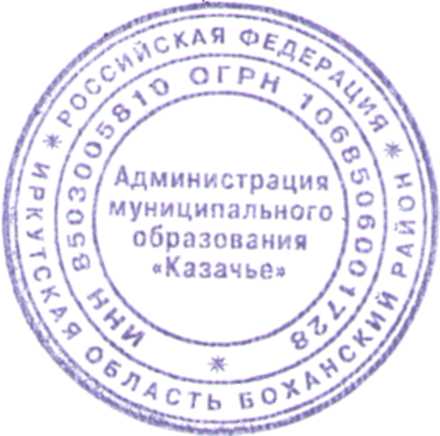 28.02.2023 г. №19РОССИЙСКАЯ ФЕДЕРАЦИЯИРКУТСКАЯ ОБЛАСТЬБОХАНСКИЙ МУНИЦИПАЛЬНЫЙ РАЙОНАДМИНИСТРАЦИЯМУНИЦИПАЛЬНОГО ОБРАЗОВАНИЯ КАЗАЧЬЕПОСТАНОВЛЕНИЕОБ ИТОГАХ РАБОТЫ МБУК «СКЦ БЛАГОВЕСТ» ЗА 2022 ГОДЗаслушав информацию Федосеевой Л.В., директора МБУК «СКЦ Благовест» за 2022 год, руководствуясь Уставом муниципального образования «Казачье», администрация муниципального образования «Казачье»ПОСТАНОВЛЯЕТ:1.Информацию Федосеевой Л.В., директора МБУК «СКЦ Благовест» за 2022 год принять к сведению.2.Продолжить работу по привлечению в кружковую работу детей из неблагополучных семей.Глава администрации муниципального образования «Казачье»Т.С. Пушкарева28.02.2023 г. №20РОССИЙСКАЯ ФЕДЕРАЦИЯИРКУТСКАЯ ОБЛАСТЬБОХАНСКИЙ МУНИЦИПАЛЬНЫЙ РАЙОНАДМИНИСТРАЦИЯМУНИЦИПАЛЬНОГО ОБРАЗОВАНИЯ КАЗАЧЬЕПОСТАНОВЛЕНИЕОБ ИТОГАХ РАБОТЫ СПЕЦИАЛИСТА ПО СОЦИАЛЬНОЙ РАБОТЕ ЗА 2022 ГОДЗаслушав информацию Кузнецовой Н.В., специалиста по социальной работе за 2022 год, руководствуясь Уставом муниципального образования «Казачье», администрация муниципального образования «Казачье»ПОСТАНОВЛЯЕТ:1.Информацию Кузнецовой Н.В., специалиста по социальной работе за 2022 год принять к сведению.2. Рекомендовать продолжить работу по выявлению одиноких пенсионеров, с целью оказания необходимой помощи.Глава администрации муниципального образования «Казачье»Т.С. Пушкарева28.02.2023 г. №21РОССИЙСКАЯ ФЕДЕРАЦИЯИРКУТСКАЯ ОБЛАСТЬБОХАНСКИЙ МУНИЦИПАЛЬНЫЙ РАЙОНАДМИНИСТРАЦИЯМУНИЦИПАЛЬНОГО ОБРАЗОВАНИЯ КАЗАЧЬЕПОСТАНОВЛЕНИЕО ВЫПОЛНЕНИИ ВСЕОБУЧА В ОБРАЗОВАТЕЛЬНЫХ УЧРЕЖДЕНИЯХ НА ТЕРРИТОРИИ МО «КАЗАЧЬЕ»В целях обеспечения детей всеобщим образованием на территории МО «Казачье», рассмотрев представленные отчеты проведенных мероприятий, в соответствии с Уставом муниципального образования «Казачье», администрация муниципального образования «Казачье»ПОСТАНОВЛЯЕТ:1.Информацию заместителя директора МБОУ «Казачинская СОШ» по ВР Ермоновой И.Г., о выполнении всеобуча в образовательных учреждениях на территории МО «Казачье» принять к сведению.2.Рекомендовать продолжить работу школы совместно с общественной комиссией по делам несовершеннолетних при администрации по охвату детей, особенно из малообеспеченных семей всеобщим образованием.3.Контроль за исполнением данного постановления возложить на заместителя главы администрации Бормотову Т.С.Глава администрации муниципального образования «Казачье»Т.С. Пушкарева28.02.2023 г. №22РОССИЙСКАЯ ФЕДЕРАЦИЯИРКУТСКАЯ ОБЛАСТЬБОХАНСКИЙ МУНИЦИПАЛЬНЫЙ РАЙОНАДМИНИСТРАЦИЯМУНИЦИПАЛЬНОГО ОБРАЗОВАНИЯ КАЗАЧЬЕПОСТАНОВЛЕНИЕО РАБОТЕ ГЛАВЫ АДМИНИСТРАЦИИ МО «КАЗАЧЬЕ» ЗА 2022 ГОДЗаслушав информацию главы администрации муниципального образования «Казачье», Пушкаревой Т.С., в соответствии с Уставом муниципального образования «Казачье», администрация муниципального образования «Казачье»постановляЕТ:1. Информацию главы администрации муниципального образования «Казачье», Пушкаревой Т.С. принять к сведению.2.Работу признать удовлетворительной.3.Настоящее постановление подлежит официальному опубликованию на официальном сайте администрации муниципального образования «Казачье» и в Муниципальном вестнике.Глава администрации муниципального образования «Казачье»Т.С. Пушкарева01.02.2023г. №12РОССИЙСКАЯ ФЕДЕРАЦИЯИРКУТСКАЯ ОБЛАСТЬБОХАНСКИЙ РАЙОНАдминистрация муниципального образования «Казачье»РАСПОРЯЖЕНИЕО ВЫДЕЛЕНИИ ДЕНЕЖНЫХ СРЕДСТВНа основании счета №ЦБ-522 от 01.02.2023г. от ООО «Инструмент 38»1. Главному бухгалтеру Тураевой Н.Г.  выделить денежные средства для оплаты за электростанции бензиновые в сумме 138290 (сто тридцать восемь тысяч двести девяносто руб.) 	2. Данное распоряжение опубликовать в муниципальном Вестнике.Глава администрации муниципального образования «Казачье»Т.С. Пушкарева07.02.2023г. №13РОССИЙСКАЯ ФЕДЕРАЦИЯИРКУТСКАЯ ОБЛАСТЬБОХАНСКИЙ РАЙОНАдминистрация муниципального образования «Казачье»РАСПОРЯЖЕНИЕО ВЫДЕЛЕНИИ ДЕНЕЖНЫХ СРЕДСТВНа основании договора №34560622/040019 от 23.11.2022г., заключенного с ООО «РН - Карт», для обеспечения служебной техники ГСМ.1. Главному бухгалтеру Тураевой Н.Г.  выделить денежные средства для оплаты ГСМ в сумме 7710 (семь тысяч семьсот десять руб.) 40 коп.	2. Данное распоряжение опубликовать в муниципальном Вестнике.Глава администрации муниципального образования «Казачье»Т.С. Пушкарева13.02.2023г. №14РОССИЙСКАЯ ФЕДЕРАЦИЯИРКУТСКАЯ ОБЛАСТЬБОХАНСКИЙ РАЙОНАдминистрация муниципального образования «Казачье»РАСПОРЯЖЕНИЕО ВЫДЕЛЕНИИ ДЕНЕЖНЫХ СРЕДСТВНа основании договора коллективного страхования от несчастных случаев №НСК 81-Д-63809000-000187-23 от 09.02.2023г. от ПАО СК «Росгосстрах»1. Главному бухгалтеру Тураевой Н.Г.  выделить денежные средства для оплаты страхового взноса в сумме 5000 (пять тысяч руб.) 	2. Данное распоряжение опубликовать в муниципальном Вестнике.Глава администрации муниципального образования «Казачье»Т.С. Пушкарева14.02.2023г. №15РОССИЙСКАЯ ФЕДЕРАЦИЯИРКУТСКАЯ ОБЛАСТЬБОХАНСКИЙ РАЙОНАдминистрация муниципального образования «Казачье»РАСПОРЯЖЕНИЕО ВЫДЕЛЕНИИ ДЕНЕЖНЫХ СРЕДСТВНа основании счета №3 от 23.01.2023г. от ООО «Райком»1. Главному бухгалтеру Тураевой Н.Г.  выделить денежные средства для оплаты ЭТО локальной системы оповещения за январь в сумме 5200 (пять тысяч двести руб.) 	2. Данное распоряжение опубликовать в муниципальном Вестнике.Глава администрации муниципального образования «Казачье»Т.С. Пушкарева14.02.2023г. №16РОССИЙСКАЯ ФЕДЕРАЦИЯИРКУТСКАЯ ОБЛАСТЬБОХАНСКИЙ РАЙОНАдминистрация муниципального образования «Казачье»РАСПОРЯЖЕНИЕО ВЫДЕЛЕНИИ ДЕНЕЖНЫХ СРЕДСТВНа основании счета №3 от 23.01.2023г. от ООО «ВИР»1. Главному бухгалтеру Тураевой Н.Г.  выделить денежные средства для оплаты обновление и сопровождение информационно-программного комплекса «Регистр муниципального образования» в сумме 6500 (шесть тысяч пятьсот руб.) 	2. Данное распоряжение опубликовать в муниципальном Вестнике.Глава администрации муниципального образования «Казачье»Т.С. Пушкарева15.02.2023г. №17РОССИЙСКАЯ ФЕДЕРАЦИЯИРКУТСКАЯ ОБЛАСТЬБОХАНСКИЙ РАЙОНАдминистрация муниципального образования «Казачье»РАСПОРЯЖЕНИЕО ВЫДЕЛЕНИИ ДЕНЕЖНЫХ СРЕДСТВНа основании счета №19439425 от 31.01.2023г. от ООО «РТ-НЭО Иркутск»1. Главному бухгалтеру Тураевой Н.Г.  выделить денежные средства для оплаты услуг регионального оператора в сумме 557 (пятьсот пятьдесят семь руб.) 46 коп.	2. Данное распоряжение опубликовать в муниципальном Вестнике.Глава администрации муниципального образования «Казачье»Т.С. Пушкарева15.02.2023г. №17АРОССИЙСКАЯ ФЕДЕРАЦИЯИРКУТСКАЯ ОБЛАСТЬБОХАНСКИЙ РАЙОНАдминистрация муниципального образования «Казачье»РАСПОРЯЖЕНИЕО ЗАМЕЧАНИИВ связи с нарушением законодательства о безопасности дорожного движения, о дорожной деятельности, о муниципальной собственности, жилищно-коммунальном хозяйстве, объявить замечание специалисту по имуществу и земле Рофф Г.В.	Глава администрации муниципального образования «Казачье»Т.С. Пушкарева21.02.2023г. №18РОССИЙСКАЯ ФЕДЕРАЦИЯИРКУТСКАЯ ОБЛАСТЬБОХАНСКИЙ РАЙОНАдминистрация муниципального образования «Казачье»РАСПОРЯЖЕНИЕО ВЫДЕЛЕНИИ ДЕНЕЖНЫХ СРЕДСТВНа основании счета №1 от 10.02.2023г. от ООО «Фирма Колос»1. Главному бухгалтеру Тураевой Н.Г.  выделить денежные средства для оплаты за приобретение ДВП в сумме 6500 (шесть тысяч пятьсот руб.) 	2. Данное распоряжение опубликовать в муниципальном Вестнике.Глава администрации муниципального образования «Казачье»Т.С. ПушкареваОбщие положения4Оценка достигнутых целей социально-экономического развития муниципального образования «Казачье»4Социально-экономическое положение (общая информация о муниципальном образовании)5Комплексная оценка и информация об основных проблемах развития территории поселения6Основные проблемы социально-экономического развития. Анализ сильных и слабых сторон муниципального образования «Казачье» (swot- анализ) 13Оценка действующих мер по улучшению социально – экономического положения муниципального образования «Казачье»21Резервы (ресурсы) социально – экономического развития муниципального образования «Казачье»25Миссия, стратегические цели и задачи26Ожидаемые результаты реализации стратегии30Механизм реализации стратегии30Показатель2016201720182019202020222036Общая численность населения1623161416051634163816052000трудоспособного возраста715709694696683981885младше трудоспособного возраста607597592613625295775Пенсионеры301308319325330321340Количество семей552554556558562520575Средний размер семьи3333333Родилось231425202830Умерло131419181610Естественный прирост (убыль)100+6+2+1220Общий прирост (убыль)-10-9-9294622022годЧисленность населения всего:2670Из них детей до 17 лет495Из них детей до 1 года162022годОбщих коек2Среднегодовых2Всего пролечено больных79Выполнено койко-дней6572022Принято всего больных12982Из них врачомФельдшером2352Акушеркой1780Детским фельдшером2550Отпущено процедур4250Сделано проф.прививок20502018годОбщее количество детей на участке495Детей до 1-ого жизни16Основные показатели работы учреждений культуры2016год2017год2018год2022 годКоличество посещений культурно-массовых мероприятий (чел)8872807496127856Количество творческих коллективов со званием «Народный»1111Количество занимающихся в кружках самодеятельного народного творчества и любительских объединениях (чел)108108130101Населенный пунктПротяженность улиц и дорог, кмс.Казачье7,76д. Крюкова1,20д. Логанова1,36д. Тымырей1,39д. Ершова1,20д. Черниговская1,82д. Байханова0,78ФакторыВлияние фактора на социально-экономическое развитие муниципального образованияВлияние фактора на социально-экономическое развитие муниципального образованияФакторыПозитивное (сильные позиции)Негативное (слабые позиции)1231.Качество жизни1.1. Уровень материального обеспеченияУровень доходов населенияБолее высокое соотношение доходов населения к уровню прожиточного минимума.Более 70% населения имеют доходы выше прожиточного уровня.Отсутствует задолженность по заработной плате.Снижение темпов роста доходов населения по отношению к прожиточному минимуму.Высокое расслоение по уровню доходов работающих по отраслям экономики.Более высокий рост оплаты труда в промышленности, по сравнению с бюджетной сферой.Прожиточный минимумВ РФ принят Федеральный закон «О прожиточном минимуме».Прожиточный минимум 3% жителей не соответствует требуемому уровню в РФ.Распределение населения по доходамРеальные доходы населения в 2018 году выросли на 24,3%. Основную долю в доходах занимает оплата труда (55,5%). 80% населения с доходами выше прожиточного минимума.Большая часть от доходов населения (56%) идет на покупку товаров, оплату жилищных и коммунальных услуг. 20% населения с доходами ниже прожиточного минимума.Расходы населения Реальные расходы населения в 2022 году в сравнении с предыдущим годом выросли на 10%. 71% в расходах населения занимают расходы на покупку товаров и оплату услуг.1.2. Уровень жилищно-коммунального и культурного обеспеченияЖилищно-бытовое обеспечение населения образование является приоритетным направлением деятельности администрации МО «Казачье»В последние 10 лет строительство объектов коммунального хозяйства не осуществлялось.Обеспеченность жильемОбеспеченность жильем ниже средне-областного уровня.Не решена проблема сокращения ветхого жилья.В связи с отсутствием денежных средств нет возможности для строительства или приобретения вторичного жилья.Обеспеченность населения жилищно-коммунальными и бытовыми услугамиНаселение в целом обеспечено услугами ЖКХ. Рост числа семей, получающих субсидии на оплату услуг ЖКХ.Разбросанность поселений.Качество и количество хозяйственно-питьевой воды не соответствует нормам и потребностям населения.Обеспеченность населения объектами культуры и искусстваВ муниципальном образовании учреждение культуры МБУК «СКЦ Благовест» МО «Казачье», в состав которых входят клубные объединения, народный коллектив и библиотеки.низкий уровень состояния библиотечных фондов;недостаточное материально-техническое состояние некоторой части культурных объектов.1.3. Уровень социального обеспеченияУровень пенсионного обеспеченияСредний размер пенсии 12000 рублей, что выше прожиточного минимума для пенсионеров (10018руб.).5% получают пенсию ниже прожиточного минимума1.4. Уровень образованияСтепень образованности населенияНеобходимо пересмотреть иерархию знаний: что нужно ребенку для дальнейшей жизни, что не нужно. Сегодняшняя перегрузка учебных планов не имеет смысла, так как дается информация, которая при выходе ребенка из школы уже теряет свою актуальность. Необходимо сохранить линию начальной школы, доработать линию литературного образования, русского языка, скорректировать блок естественных наук и истории. Образование должно соответствовать социальному заказу общества. Необходимо расширение кругозора учителей, повышение социальной значимости учителя. Получение грантов лучшими учителями в рамках национального проекта «Образование» недостаточная мера, необходимо стимулирование молодых учителей на селе, решение вопроса обеспечения их жильем.1.5. Уровень охраны здоровьяРождаемость Отмечена стабилизация рождаемости Смертность равна рождаемости, низкая продолжительность жизни. Обеспечение медперсоналомОбеспеченность на 1000 населения врачами -1, средними медработниками – 1недостаточный уровень квалификации медицинских кадров;неудовлетворенное состояние ряда медицинских учреждений;недостаточное оснащение современной лечебно-диагностической аппаратурой медицинских учреждений.Продолжительность жизниУровень смертности населения ниже средне областных показателей 1.6. Уровень личной безопасности1.7. Уровень экологической безопасностиУровень ПДК вредных веществ в воздухе, почве, водоемахНа территории радиоактивных отходов нет. На сельских свалках не утилизируются бытовые отходы. 2.Экономико-географическое положениеГеографическое положениеМуниципальное образование «Казачье» расположено в северо-восточной части Боханского района Иркутской области. Холодный климат с резкими перепадами ночных и дневных температурИркутская область – зона рискованного земледелияБлизость к сырьевым и энергетическим ресурсамНаличие сырьевой базы: лесной потенциал.Малый процент перерабатывающих предприятийНаличие и значимость транспортных артерий (автомобильных, железнодорожных, воздушных)Наличие разветвленной автомобильной сети.Низкий уровень качества дорог.3.Исторический и природный потенциалПриродные ресурсыИмеются значительные запасы неиспользованных местных полезных ископаемых.Рекреационные ресурсыНа территории протекает река Ангара.Наличие зеленого массива, богатейшая природа, ландшафт местности. Интерес как к месту отдыха.Отсутствует туристический бизнес.4. Население и трудовые ресурсыНаселение всего- 1605 человек; трудовые ресурсы – 1705 человек.Структура населения по возрасту моложе трудоспособного – 295 человек.; трудоспособное – 1705 человек.; старше трудоспособного - 321 человека..Структура населения по полу:- мужчины;- женщины.- мужчины – 48,2%;- женщины – 51,8%.Структура населения по образованию и квалификацииВысокий образовательный потенциал.Отсутствие средств у предприятий и организаций для подготовки и переподготовки кадровУровень занятости населенияВысокий уровень занятости населения Не в полной мере удовлетворяется потребность в высококвалифицированных кадрах.Безработица, ее структураНизкий уровень регистрируемой безработицы – 0,2% в 2022 году.Из числа безработных – с высшим и средним специальным образованием, из них молодежь.Трудовой потенциалНаличие потенциально свободной рабочей силы.Недостаток работников современных профессий.5.Экономический потенциал5.1.Производственный потенциал:Промышленное производство5.2.Сельскохозяйственный потенциалСуществующий сельскохозяйственный потенциал ориентирован на обеспечение эффективного производства продукции растениеводства, животноводства. Стабильная работа и высокая рентабельность градообразующего предприятия.Личные подсобные хозяйстваНаметился подъем в развитии животноводства в личных подсобных хозяйствах населения. Высокая стоимость кормов, ограниченность сбыта и отсутствие необходимых перерабатывающих мощностей производимой сельхозпродукции.5.3.Научный и образовательный потенциалОбразовательные учреждения На территории МО «Казачье» находится 1. Школы:- МБОУ СОШ с. Казачье;2. МБДОУ детский сад с. Казачье;недостаточный уровень доступности услуг в сфере дошкольного образования для детей в возрасте до 3 - х лет;устаревание материально – технической базы образовательных учреждений; увеличение среднего возраста работающих педагогов образовательных организаций (старение педагогических кадров);необходимость применения современных подходов по формированию активной гражданской позиции школьников, их созидательного отношения к жизни;Информационно-консультационная деятельностьШкола в с. Казачье, МБУК СКЦ МО «Казачье» подключены к сети Интернет5.4. Торговый потенциалИмеется возможность реализации продукции, производимой товаропроизводителями в МО, личными подсобными хозяйствами. Ведется строительства новых магазинов, оснащенных современным оборудованиемПодготовка кадров для торговли ведется слабо. 5.5. СтроительствоЖилищное строительствоУчастие в реализации Государственной подпрограммы «Устойчивое развитие сельских территорий Иркутской области» Недостаточность бюджетных средств не позволяет в должном объеме производить ремонт инженерных сетей в существующей жилом фонде. Требуется подготовка материалов для участия в федеральных, областных программах по реконструкции, расширению, строительству новых объектов инженерной инфраструктуры.  Дорожное строительствоРеализация МЦП «Безопасность дорожного движения муниципального образования «Казачье»»Недостаточность бюджетных средств не позволяет в должном объеме производить ремонт дорожных сетей6. Инвестиционный потенциалНаличие и направленность инвестиционных проектовотсутствуют7.Инженерная, транспортная и телекоммуникационная инфраструктурыТранспортные артерииСодержание дорожного покрытия в состоянии, отвечающем требованиям безопасности дорожного движения.Недостаточность денежных средств муниципального дорожного фонда на развитие дорожной сети.Пассажирский транспортРазвита сеть легкового такси.Отсутствие единой диспетчерской службы по организации пассажирских перевозок.Не налаженное надежное постоянное автобусное сообщение в других поселкахСвязь и телекоммуникацииНа территории действуют 3 оператора сотовой связи.На территории организовано цифровое вещание телевизионных программ.Низкая обеспеченность населения электрической телефонной связью в других населенных пунктах.Недостаточное количество транслируемых телепрограмм в других населенных пунктах.8. Бюджетный потенциалЗа последние 3 года идет увеличение НДФЛ, земельного налога, выделение субсидий из областного бюджета.1.Планирование, контроль бюджета. 2.Контроль за эффективным использованием бюджетных средств, денежных потоков учреждений, полученных от предпринимательской деятельности3.Сокращение затрат4.Эффективное использование муниципального имуществаНедостаточно бюджетных средств для расходной части бюджета9.Социальная инфраструктура1. Школы:- МБОУ Казачинская СОШ (структурные подразделения: Логановская, Ершовская, Черниговская, Тымырейская НОШ)3. ФАП:- д.Логанова, д. Крюкова;4. Казачинская УБ, 5.МБУК СКЦ МО «Казачье» Отсутствие детского сада в деревнях№ п/пНаименование автомобильной дороги общего пользованияИдентификационный номерОбщая протяженность,кмрасположение№ п/пНаименование автомобильной дороги общего пользованияИдентификационный номерОбщая протяженность,кмрасположение1Евсеевская25 209 801 ОП МП 0010,722669323 Иркутская область, Боханский район, с. Казачье, ул. Евсеевская2Лесная25 209 801 ОП МП 0020,942669323 Иркутская область, Боханский район, с. Казачье, ул. Лесная3Школьная25 209 801 ОП МП 0030,257669323 Иркутская область, Боханский район, с. Казачье, ул. Школьная4Пионерская25 209 801  ОП МП 0040,683669323 Иркутская область, Боханский район, с. Казачье, ул. Пионерская 5Набережная 25 209 801 ОП МП 0050,733669323 Иркутская область, Боханский район, с. Казачье, ул. Набережная6Больничная25 209 801 ОП МП 0060,444669323 Иркутская область, Боханский район, с. Казачье, ул. Больничная7Энергетиков25 209 801 ОП МП 0070,745669323 Иркутская область, Боханский район, с. Казачье, ул. Энергетиков 8Ангарская25 209 801 ОП МП 0080,376669323 Иркутская область, Боханский район, с. Казачье, ул. Ангарская 9Хиньская25 209 801 ОП МП 0090,383669323 Иркутская область, Боханский район, с. Казачье, ул. Хиньская10Ангарский25 209 801 ОП МП 0100,376669323 Иркутская область, Боханский район, с. Казачье, пер. Ангарский 11Кузнецовская25 209 801 ОП МП 0111,201669323 Иркутская область, Боханский район, д. Крюкова, ул. Кузнецовская12Трудовая25 209 801 ОП МП 0121,361669323 Иркутская область, Боханский район, д. Логанова, ул. Трудовая13Щеголова25 209 801 ОП МП 0131,389669323 Иркутская область, Боханский район, д. Тымырей, ул. Щеголева14Центральная25 209 801 ОП МП 0141,783669323 Иркутская область, Боханский район, д. Черниговская, ул. Центральная15Центральная на юг25 209 801 ОП МП 0150,041669323 Иркутская область, Боханский район, д. Черниговская, ул. Центральная16Хлебная25 209 801 ОП МП 0160,780669323 Иркутская область, Боханский район, д. Байханова, ул. Хлебная№п/пФамилия, имя,отчествоЗанимаемая должность в составеПЭПЗанимаемая должность на основной работеТ  е  л  е  ф  о  н  ыТ  е  л  е  ф  о  н  ы№п/пФамилия, имя,отчествоЗанимаемая должность в составеПЭПЗанимаемая должность на основной работе  служебн.домашн.1234561.Бормотова Т.С.Начальник ПЭПЗам. главы администрации 892460925272.Потапова Т.Н.Зам. начальника ПЭПЗам. директора по АХЧ895009655101.Тураева Н.Г.Старший группыГлавный бухгалтер895013029732.Кузнецова Н.В.Член группыспециалистпо соц. работе890415939461.Рофф Г.В.Старший группыСпециалист по имуществу и земле890415931362.Федореева И.И.Член группыбиблиотекарь СКЦ Благовест892463373491.Ершова О.С.Старший группыФинансист 895014483892.Михеева Е.А.Член группыХуд. руководитель СКЦ Благовест890412286533.Донская О.С.Член группыМодельер СКЦ Благовест890414111561.Подругин С.Ю.Старший группыМВД России «Боханский»896473097441.Донская И.В.Начальник медпункта Казачинская СУБ глав. врач890254940711.Шестакова Л.А.Дежурный по комнате Специалист администрации896473910172.Иванов В.Н.Помощник Сторож администрации892463612271.Туравинина О.А.Администратор Уборщица СКЦ Благовест890415980921.Федосеева Л.В.Ответственный Директор СКЦ Благовест89647436231№МероприятиеСроки исполненияОтветственные 1Проверка искусственных и естественных водоемов, искусственного наружного противопожарного водоснабжения (Состояние подъездов, освещение, указатели, наличие патрубков для заправки пожарных автомашин)Март, сентябрь Бормотова Т.С.2Подворный обход в жилом секторе с организацией обучения населения правилам поведения во время лесного пожара, бытового пожара.Март — сентябрьЧлены группы профилактики3Противопожарные инструктажи по месту жительства с лицами, относящихся к группе рискаМарт, сентябрь — декабрьЧлены группы профилактики4Распространение листовок, памяток о соблюдении мер пожарной безопасности при эксплуатации электронагревательных приборов, печного отопленияМарт, сентябрь — декабрьЧлены группы профилактики5Опашка населенных пунктовАпрель (до 30), октябрь (до 10)Бормотова Т.С.6Размещение в средствах массовой информации, в том числе через Интернет-ресурсы, блогосферу, социальные сети, СМС-оповещения и ролики социальной рекламы, материалов, направленных на доведение информации о возможных последствиях пожаров, связанных с несоблюдением требований пожарной безопасностив течение годаБормотова Т.С.7Очистка территории от сухой травянистой растительности, пожнивных остатков, валежника, порубочных остатков, мусора и других горючих материаловАпрель, сентябрьБормотова Т.С.КодыФорма по ОКУД0506001ДатаПо сводномурееструПоОКВЭД90.04Наименование муниципальной услуги № 1.Организация и проведение культурно-массовых мероприятий.Код услуги по базовому (отраслевому) перечню07.061.1Категории потребителей муниципальной услугиФизические лицаУникальный номер реестровой записиСодержание муниципальнойуслугиУсловия (формы) оказания муниципальной услугиПоказатель объёма услугиПоказатель объёма услугиЗначение показателя муниципальной услугиЗначение показателя муниципальной услугиЗначение показателя муниципальной услугиУникальный номер реестровой записиСодержание муниципальнойуслугиУсловия (формы) оказания муниципальной услугиНаименование показателяЕдиница измерения2023 год(очередной финансовый год)2024 год(1-й год планового периода)2025 год(2-й год планового периода)1234567807.061.1.Организация и проведение культурно-массовых мероприятий.1.В стационарных условиях.2.Вне стационара.Количество посетителей мероприятий.Человек79007900790007.061.1.Организация и проведение культурно-массовых мероприятий.1.В стационарных условиях.2.Вне стационара.Количество мероприятийЕд.17817817807.061.1.Организация и проведение культурно-массовых мероприятий.1.В стационарных условиях.2.Вне стационара.Количество обоснованныхжалоб.Ед.000ВидПринявший органДатаНомерНаименованиеПостановлениеАдминистрация МО «Казачье»16.02.202318«Об утверждении Муниципального задания МБУК «СКЦ Благовест» МО «Казачье» на 2023год.№ п/пСпособ информированияСостав размещаемой информацииЧастота обновления информации1Информационные стендыАфиши, объявления, с указанием времени, места, даты проведения мероприятия, цена входных билетов.Ежемесячно2С использованием средств телефонной связи, радиовещанием, Интернет.Предоставление информации о месте нахождения учреждения культуры, графике работы, контактных телефонов, адрес электронной почты, звукоролики.По мере изменения данных3Пригласительные билетыС указанием времени, места, даты, темы, цены входного билета оказываемой муниципальной услуги. Ежемесячно4Расписание занятий клубных формирований на информационном стенде учреждения культуры.График занятий, время, кабинет, ФИО руководителя.По мере необходимости5План мероприятий на информационном стенде учреждения культуры.Перечень мероприятий на определённый период, с указанием времени, даты, место проведения, тематики мероприятия.ЕжемесячноНаименование муниципальной услуги № 2.Организация деятельности клубных формирований.Код услуги по базовому (отраслевому) перечню07.025.1.Категории потребителей муниципальной услугиВ интересах общества. Уникальный номер реестровой записиСодержание муниципальнойуслугиУсловия (формы) оказания муниципальной услугиПоказатели качества муниципальной услугиПоказатели качества муниципальной услугиЗначение показателя качества муниципальной услугиЗначение показателя качества муниципальной услугиЗначение показателя качества муниципальной услугиУникальный номер реестровой записиСодержание муниципальнойуслугиУсловия (формы) оказания муниципальной услугиНаименование показателяЕдиница измерения2023 год(очередной финансовый год)2024 год(1-й год планового периода)2025 год(2-й год планового периода)1234567807025100000000000004100Организация деятельности клубных формированийВ стационарных условияхУдовлетворённость участников клубных формирований качеством оказываемой услуги.%10010010007025100000000000004100Организация деятельности клубных формированийВ стационарных условияхТребования к квалификации творческого персонала.необходимого для качественного оказания муниципальной услуги.(Повышение квалификации).Ед.66607025100000000000004100Организация деятельности клубных формированийВ стационарных условияхКачество безопасности предоставления муниципальной услуги (санитарное состояние, пожарная безопасность).%100100100Уникальный номер реестровой записиСодержание муниципальнойуслугиУсловия (формы) оказания муниципальной услугиПоказатель объёма услугиПоказатель объёма услугиЗначение показателя муниципальной услугиЗначение показателя муниципальной услугиЗначение показателя муниципальной услугиУникальный номер реестровой записиСодержание муниципальнойуслугиУсловия (формы) оказания муниципальной услугиНаименование показателяЕдиница измерения2023 год(очередной финансовый год)2024 год(1-й год планового периода)2025 год(2-й год планового периода)1234567807025100000000000004100Организация деятельности клубных формированийВ стационарных условияхКоличество клубныхформированийЕд.10101007025100000000000004100Организация деятельности клубных формированийВ стационарных условияхЧисло участников клубных формированийЧеловек10510510507025100000000000004100Организация деятельности клубных формированийВ стационарных условияхКоличество обоснованных жалобЕд.000Уникальный номер реестровой записиСодержание муниципальнойуслугиУсловия (формы) оказания муниципальной услугиПоказатель объёма услугиПоказатель объёма услугиНорматив стоимости муниципальной услуги(руб.).Норматив стоимости муниципальной услуги(руб.).Норматив стоимости муниципальной услуги(руб.).Уникальный номер реестровой записиСодержание муниципальнойуслугиУсловия (формы) оказания муниципальной услугиНаименование показателяЕдиница измерения(человек, руб.)2023 год(очередной финансовый год)2024 год(1-й год планового периода)2025 год(2-й год планового периода)1234567807025100000000000004100Организация деятельности клубных формирований1.В стационарных условиях.2.Вне стационара.Количество потребителей муниципальной услугиЧел.10510510507025100000000000004100Организация деятельности клубных формирований1.В стационарных условиях.2.Вне стационара.Объём расходов наоказание муниципальной услуги______ВидПринявший органДатаНомерНаименованиеПостановлениеАдминистрация МО «Казачье»16.02.202318«Об утверждении Муниципального задания МБУК «СКЦ Благовест» МО «Казачье» на 2023 год.№ п/пСпособ информированияСостав размещаемой информацииЧастота обновления информации1Информационные стендыАфиши, объявления, с указанием времени, места, даты проведения мероприятия, цена входных билетов.Ежемесячно2С использованием средств телефонной связи, радиовещанием, Интернет.Предоставление информации о месте нахождения учреждения культуры, графике работы, контактных телефонов, адрес электронной почты, звукоролики.По мере изменения данных3Пригласительные билетыС указанием времени, места, даты, темы, цены входного билета оказываемой муниципальной услуги. Ежемесячно4Расписание занятий клубных формирований на информационном стенде учреждения культуры.График занятий, время, кабинет, ФИО руководителя.По мере необходимости5План мероприятий на информационном стенде учреждения культуры.Перечень мероприятий на определённый период, с указанием времени, даты, место проведения, тематики мероприятия.ЕжемесячноНаименование муниципальной услуги № 3.Библиотечное, библиографическое и информационное обслуживание пользователей библиотеки.Код услуги по базовому (отраслевому) перечню07.036.1.Категории потребителей муниципальной услугиВ интересах общества. Уникальный номер реестровой записиСодержание муниципальнойуслугиУсловия (формы) оказания муниципальной услугиПоказатели качества муниципальной услугиПоказатели качества муниципальной услугиЗначение показателя качества муниципальной услугиЗначение показателя качества муниципальной услугиЗначение показателя качества муниципальной услугиУникальный номер реестровой записиСодержание муниципальнойуслугиУсловия (формы) оказания муниципальной услугиНаименование показателяЕдиница измерения2023 год(очередной финансовый год)2024 год(1-й год планового периода)2025 год(2-й год планового периода)1234567807.036.1.Библиотечное, библиографическое и информационное обслуживание пользователей библиотеки.В стационарных условияхУдовлетворённость пользователей библиотеки качеством оказываемой услуги.%10010010007.036.1.Библиотечное, библиографическое и информационное обслуживание пользователей библиотеки.В стационарных условияхТребования к квалификации сотрудников библиотеки, необходимые для качественного оказания муниципальной услуги.(Повышение квалификации).Ед.33307.036.1.Библиотечное, библиографическое и информационное обслуживание пользователейВ стационарных условияхКачество безопасности предоставления муниципальной услуги (санитарное состояние, пожарная безопасность).%100100100Уникальный номер реестровой записиСодержание муниципальнойуслугиУсловия (формы) оказания муниципальной услугиПоказатель объёма услугиПоказатель объёма услугиЗначение показателя муниципальной услугиЗначение показателя муниципальной услугиЗначение показателя муниципальной услугиУникальный номер реестровой записиСодержание муниципальнойуслугиУсловия (формы) оказания муниципальной услугиНаименование показателяЕдиница измерения2023 год(очередной финансовый год)2024 год(1-й год планового периода)2025 год(2-й год планового периода)1234567807.036.1.Библиотечное, библиографическое и информационное обслуживание пользователейВ стационарных условияхЧисло посещенийПосещений76207620762007.036.1.Библиотечное, библиографическое и информационное обслуживание пользователейВ стационарных условияхВыдано экземпляровЭкземпляров89008900890007.036.1.Библиотечное, библиографическое и информационное обслуживание пользователейВ стационарных условияхКоличество обоснованных жалобЕд.000ВидПринявший органДатаНомерНаименованиеПостановлениеАдминистрация МО «Казачье»16.02.202318«Об утверждении Муниципального задания МБУК «СКЦ Благовест» МО «Казачье» на 2023 год.№ п/пСпособ информированияСостав размещаемой информацииЧастота обновления информации1Размещение информации у входа в зданиеСтатус, распорядок работы.При смене режима работы.2Информационные стендыВ помещениях библиотек на информационных стендах в удобном для обозрения месте размещаются:- Правила пользования библиотекой;- Полный перечень оказываемыхбиблиотекой услуг;- Информация о режиме работы библиотеки;- Информация о номерах телефонов библиотеки;- Информация о проводимых культурно-просветительных мероприятиях;- информация о способах доведения потребителями своих отзывов, замечаний и предложений о работе библиотеки.По мере поступления новой информации, но не реже, чем 1 раз в год.3Телефонная консультацияСотрудники библиотеки во время работы учреждения в случае обращения потребителей по телефону предоставляют необходимые разъяснения об оказываемой муниципальной услуге.По мере обращения4Информация при личном общении Сотрудники библиотеки во время работы учреждения в случае обращения потребителей предоставляют необходимые разъяснения об оказываемой муниципальной услуге.По мере обращения5Иная форма информированияПосредством СМС По мере необходимостиФорма контроляПериодичностьОрган местного самоуправления Администрации МО «Казачье», осуществляющий контроль над оказанием услуги.1231. Внешний.Проведение мониторинга основныхпоказателей работы за год.Не реже 1 раза в год.Администрация МО «Казачье»Плановые проверкиНе реже 1 раза в год.Администрация МО «Казачье»Внеплановые, в т.ч. по жалобе потребителей услуг на своевременность, полноту и качество оказания муниципальной услуги.По мере необходимостиАдминистрация МО «Казачье»По требованию контрольных и надзорных органовПо мере необходимостиАдминистрация МО «Казачье»Рассмотрении исполнения Муниципального задания. (Коллегиально).Не реже 1 раза в год.Администрация МО «Казачье»Администрация МБУК «СКЦ» МО «Казачье»2. Внутренний.1. Оперативный контроль (по выполненным проблемным фактам, касающихся качества оказания Муниципальной услуги).2. Контроль мероприятия (анализ и оценка проведённого мероприятия).3. Итоговый контроль (анализ деятельности учреждения культуры по результатам определённого периода).Внепланово по факту поступления жалоб на качество услуг, проведения мероприятия, не реже 1 раз в год.Администрация МБУК «СКЦ» МО «Казачье»6.1. Периодичность предоставления отчётов о выполнении Муниципального заданияЕжеквартально.За год.6.2. Сроки предоставления отчётности о выполнении Муниципального задания.Не позднее 10 числа месяца, следующего за отчётным кварталом.  Не позднее 15 января очередного финансового года, следующего за отчётным.6.3. Иные требования к отчётности о выполнении Муниципального задания.Пояснительные записки, содержащие краткую характеристику результатов выполнения Муниципального задания, факторов, повлиявших на отклонение фактических результатов выполнения Муниципального задания от запланированных, перспектив выполнения задания в соответствии с утверждёнными объёмами задания и качеством оказания Муниципальной услуги.6.4. Иные требования к отчётности о выполнении Муниципального заданияОтчёт предоставляется в финансовый отдел администрации МО «Казачье».Учредитель:Администрация муниципального образования "Казачье"Юридический адрес: Иркутская область, Боханский район, с.Казачье, ул.Мира, 10Банковские реквизиты:Финансовое управление МО "Боханский район" (Администрация М.О. "Казачье" л/сч 03343015440)р/сч 03231643256094163400БИК 012520101БАНК: ОТДЕЛЕНИЕ ИРКУТСК БАНКА РОССИИ/УФК ПО ИРКУТСКОЙ ОБЛАСТИ г. ИркутскИНН 8503005810 КПП 850301001ОГРН 1068506001728ОКТМО 25609416 КБК 024 0801 8030080010 611         024 0801 8030080020 611Учреждение:муниципальное бюджетное учреждение культуры "Социально-культурный центр Благовест" муниципального образования "Казачье"Юридический адрес: Иркутская область, Боханский район, с.Казачье, ул.Мира, 1ББанковские реквизиты:Финансовое управление МО "Боханский район" (МБУК "СКЦ БЛАГОВЕСТ" л/сч 20346Ш67640)р/сч 03234643256094163400БИК 012520101БАНК: ОТДЕЛЕНИЕ ИРКУТСК БАНКА РОССИИ/УФК ПО ИРКУТСКОЙ ОБЛАСТИ г. ИркутскИНН 3849011706 КПП 384901001ОГРН 1103850026940ОКТМО 25609416КБК 000 0000 0000000000 130Администрация муниципального образования "Казачье"_________________ / Т.С. Пушкаревамуниципальное бюджетное учреждение культуры "Социально-культурный центр Благовест" муниципального образования "Казачье"_________________ / Л.В. Федосеева№п/пКод по бюджетной классификации Российской ФедерацииКод по бюджетной классификации Российской ФедерацииКод по бюджетной классификации Российской ФедерацииКод по бюджетной классификации Российской ФедерацииСроки перечисления СубсидииСумма, подлежащая перечислению, рублей№п/пкод главыраздел, подразделцелевая статьявид расходовСроки перечисления СубсидииСумма, подлежащая перечислению, рублей102408018030080010611до 01.04.2023г.202408018030080010611до 01.07.2023г.302408018030080010611до 01.10.2023г.402408018030080010611до 31.12.2023г.Итого по КБК02408018030080010611х102408018030080020611до 01.04.2023г.202408018030080020611до 01.07.2023г.302408018030080020611до 01.10.2023г.402408018030080020611до 31.12.2023г.Итого по КБК02408018030080020611хВСЕГО:ВСЕГО:ВСЕГО:ВСЕГО:ВСЕГО:ВСЕГО:Администрация МО "Казачье"_________________ / Т.С. ПушкареваМБУК "СКЦ Благовест" муниципального образования "Казачье"_________________ / Л.В. Федосеева